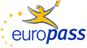 EuropassCurriculum VitaeEuropassCurriculum VitaeLični podaciLični podaci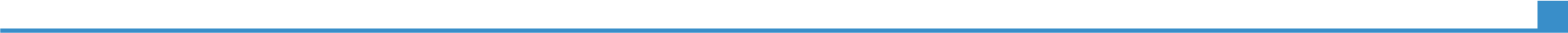 Prezime / ImePrezime / ImeSINANOVIĆ  ZEMIRSINANOVIĆ  ZEMIRSINANOVIĆ  ZEMIRSINANOVIĆ  ZEMIRSINANOVIĆ  ZEMIRSINANOVIĆ  ZEMIRSINANOVIĆ  ZEMIRSINANOVIĆ  ZEMIRSINANOVIĆ  ZEMIRSINANOVIĆ  ZEMIRSINANOVIĆ  ZEMIRSINANOVIĆ  ZEMIRAdresa(e)Adresa(e)Sarajevo, Bosna i HercegovinaSarajevo, Bosna i HercegovinaSarajevo, Bosna i HercegovinaSarajevo, Bosna i HercegovinaSarajevo, Bosna i HercegovinaSarajevo, Bosna i HercegovinaSarajevo, Bosna i HercegovinaSarajevo, Bosna i HercegovinaSarajevo, Bosna i HercegovinaSarajevo, Bosna i HercegovinaSarajevo, Bosna i HercegovinaSarajevo, Bosna i HercegovinaTelefonski brojTelefonski broj+387 (0)62 27 17 45+387 (0)62 27 17 45+387 (0)62 27 17 45+387 (0)62 27 17 45+387 (0)62 27 17 45E-mailE-mailznanostubih©gmail.comznanostubih©gmail.comznanostubih©gmail.comznanostubih©gmail.comznanostubih©gmail.comznanostubih©gmail.comznanostubih©gmail.comznanostubih©gmail.comznanostubih©gmail.comznanostubih©gmail.comznanostubih©gmail.comznanostubih©gmail.comDržavljanstvoDržavljanstvoBiHBiHBiHBiHBiHBiHBiHBiHBiHBiHBiHBiHDatum rođenjaDatum rođenja26.02.1964.26.02.1964.26.02.1964.26.02.1964.26.02.1964.26.02.1964.26.02.1964.26.02.1964.26.02.1964.26.02.1964.26.02.1964.26.02.1964. Radno iskustvo  Radno iskustvo DatumiDatumi1991. - 2012.1991. - 2012.1991. - 2012.1991. - 2012.1991. - 2012.1991. - 2012.1991. - 2012.1991. - 2012.1991. - 2012.1991. - 2012.1991. - 2012.1991. - 2012.Zanimanje ili radno mjestoZanimanje ili radno mjestoPripadnik Oružanih snaga Bosne i Hercegovine.Pripadnik Oružanih snaga Bosne i Hercegovine.Pripadnik Oružanih snaga Bosne i Hercegovine.Pripadnik Oružanih snaga Bosne i Hercegovine.Pripadnik Oružanih snaga Bosne i Hercegovine.Pripadnik Oružanih snaga Bosne i Hercegovine.Pripadnik Oružanih snaga Bosne i Hercegovine.Pripadnik Oružanih snaga Bosne i Hercegovine.Pripadnik Oružanih snaga Bosne i Hercegovine.Pripadnik Oružanih snaga Bosne i Hercegovine.Pripadnik Oružanih snaga Bosne i Hercegovine.Pripadnik Oružanih snaga Bosne i Hercegovine.Glavni poslovi i odgovornosti        Glavni poslovi i odgovornosti        Različite rukovodne dužnosti na taktičkom, operativnom i strategijskom  nivou.Različite rukovodne dužnosti na taktičkom, operativnom i strategijskom  nivou.Različite rukovodne dužnosti na taktičkom, operativnom i strategijskom  nivou.Različite rukovodne dužnosti na taktičkom, operativnom i strategijskom  nivou.Različite rukovodne dužnosti na taktičkom, operativnom i strategijskom  nivou.Različite rukovodne dužnosti na taktičkom, operativnom i strategijskom  nivou.Različite rukovodne dužnosti na taktičkom, operativnom i strategijskom  nivou.Različite rukovodne dužnosti na taktičkom, operativnom i strategijskom  nivou.Različite rukovodne dužnosti na taktičkom, operativnom i strategijskom  nivou.Različite rukovodne dužnosti na taktičkom, operativnom i strategijskom  nivou.Različite rukovodne dužnosti na taktičkom, operativnom i strategijskom  nivou.Različite rukovodne dužnosti na taktičkom, operativnom i strategijskom  nivou.Ime i adresa poslodavcaIme i adresa poslodavcaMinistarstvo odbrane Bosne i Hercegovine (Hamdije Kreševljakovića 98, Sarajevo, BiH).Ministarstvo odbrane Bosne i Hercegovine (Hamdije Kreševljakovića 98, Sarajevo, BiH).Ministarstvo odbrane Bosne i Hercegovine (Hamdije Kreševljakovića 98, Sarajevo, BiH).Ministarstvo odbrane Bosne i Hercegovine (Hamdije Kreševljakovića 98, Sarajevo, BiH).Ministarstvo odbrane Bosne i Hercegovine (Hamdije Kreševljakovića 98, Sarajevo, BiH).Ministarstvo odbrane Bosne i Hercegovine (Hamdije Kreševljakovića 98, Sarajevo, BiH).Ministarstvo odbrane Bosne i Hercegovine (Hamdije Kreševljakovića 98, Sarajevo, BiH).Ministarstvo odbrane Bosne i Hercegovine (Hamdije Kreševljakovića 98, Sarajevo, BiH).Ministarstvo odbrane Bosne i Hercegovine (Hamdije Kreševljakovića 98, Sarajevo, BiH).Ministarstvo odbrane Bosne i Hercegovine (Hamdije Kreševljakovića 98, Sarajevo, BiH).Ministarstvo odbrane Bosne i Hercegovine (Hamdije Kreševljakovića 98, Sarajevo, BiH).Ministarstvo odbrane Bosne i Hercegovine (Hamdije Kreševljakovića 98, Sarajevo, BiH).Vrsta djelatnosti ili sektorDatumiVrsta djelatnosti ili sektorDatumiOficirske dužnosti (načelnik Vojnoobavještajne službe Oružanih snaga Bosne i Hercegovine,...).2007. - 2009.Oficirske dužnosti (načelnik Vojnoobavještajne službe Oružanih snaga Bosne i Hercegovine,...).2007. - 2009.Oficirske dužnosti (načelnik Vojnoobavještajne službe Oružanih snaga Bosne i Hercegovine,...).2007. - 2009.Oficirske dužnosti (načelnik Vojnoobavještajne službe Oružanih snaga Bosne i Hercegovine,...).2007. - 2009.Oficirske dužnosti (načelnik Vojnoobavještajne službe Oružanih snaga Bosne i Hercegovine,...).2007. - 2009.Oficirske dužnosti (načelnik Vojnoobavještajne službe Oružanih snaga Bosne i Hercegovine,...).2007. - 2009.Oficirske dužnosti (načelnik Vojnoobavještajne službe Oružanih snaga Bosne i Hercegovine,...).2007. - 2009.Oficirske dužnosti (načelnik Vojnoobavještajne službe Oružanih snaga Bosne i Hercegovine,...).2007. - 2009.Oficirske dužnosti (načelnik Vojnoobavještajne službe Oružanih snaga Bosne i Hercegovine,...).2007. - 2009.Oficirske dužnosti (načelnik Vojnoobavještajne službe Oružanih snaga Bosne i Hercegovine,...).2007. - 2009.Oficirske dužnosti (načelnik Vojnoobavještajne službe Oružanih snaga Bosne i Hercegovine,...).2007. - 2009.Oficirske dužnosti (načelnik Vojnoobavještajne službe Oružanih snaga Bosne i Hercegovine,...).2007. - 2009.Zanimanje ili radno mjestoZanimanje ili radno mjestoMagistar socioloških nauka.Magistar socioloških nauka.Magistar socioloških nauka.Magistar socioloških nauka.Magistar socioloških nauka.Magistar socioloških nauka.Magistar socioloških nauka.Magistar socioloških nauka.Magistar socioloških nauka.Magistar socioloških nauka.Magistar socioloških nauka.Magistar socioloških nauka.Glavni poslovi i odgovornosti        Glavni poslovi i odgovornosti        Sociologija sa sociologijom prava; Državno-pravni razvitak BiH; Komparativna pravna historija BiH.Sociologija sa sociologijom prava; Državno-pravni razvitak BiH; Komparativna pravna historija BiH.Sociologija sa sociologijom prava; Državno-pravni razvitak BiH; Komparativna pravna historija BiH.Sociologija sa sociologijom prava; Državno-pravni razvitak BiH; Komparativna pravna historija BiH.Sociologija sa sociologijom prava; Državno-pravni razvitak BiH; Komparativna pravna historija BiH.Sociologija sa sociologijom prava; Državno-pravni razvitak BiH; Komparativna pravna historija BiH.Sociologija sa sociologijom prava; Državno-pravni razvitak BiH; Komparativna pravna historija BiH.Sociologija sa sociologijom prava; Državno-pravni razvitak BiH; Komparativna pravna historija BiH.Sociologija sa sociologijom prava; Državno-pravni razvitak BiH; Komparativna pravna historija BiH.Sociologija sa sociologijom prava; Državno-pravni razvitak BiH; Komparativna pravna historija BiH.Sociologija sa sociologijom prava; Državno-pravni razvitak BiH; Komparativna pravna historija BiH.Sociologija sa sociologijom prava; Državno-pravni razvitak BiH; Komparativna pravna historija BiH.Ime i adresa poslodavcaIme i adresa poslodavcaUniverzitet u Travniku/Pravni fakultet.Univerzitet u Travniku/Pravni fakultet.Univerzitet u Travniku/Pravni fakultet.Univerzitet u Travniku/Pravni fakultet.Univerzitet u Travniku/Pravni fakultet.Univerzitet u Travniku/Pravni fakultet.Univerzitet u Travniku/Pravni fakultet.Univerzitet u Travniku/Pravni fakultet.Univerzitet u Travniku/Pravni fakultet.Univerzitet u Travniku/Pravni fakultet.Univerzitet u Travniku/Pravni fakultet.Univerzitet u Travniku/Pravni fakultet.Vrsta djelatnosti ili sektorVrsta djelatnosti ili sektorViši asistent.Viši asistent.Viši asistent.Viši asistent.Viši asistent.Viši asistent.Viši asistent.Viši asistent.Viši asistent.Viši asistent.Viši asistent.Viši asistent.DatumiDatumi2010. -2010. -2010. -2010. -2010. -2010. -2010. -2010. -2010. -2010. -2010. -2010. -Zanimanje ili radno mjestoZanimanje ili radno mjestoDoktor socioloških nauka.Doktor socioloških nauka.Doktor socioloških nauka.Doktor socioloških nauka.Doktor socioloških nauka.Doktor socioloških nauka.Doktor socioloških nauka.Doktor socioloških nauka.Doktor socioloških nauka.Doktor socioloških nauka.Doktor socioloških nauka.Doktor socioloških nauka.Glavni poslovi i odgovornostiGlavni poslovi i odgovornostiEtika odgovornosti; Socijalna ekologija; Osnove sociologije; Sociologija; Filozofija prava; Medicinska sociologija. Etika odgovornosti; Socijalna ekologija; Osnove sociologije; Sociologija; Filozofija prava; Medicinska sociologija. Etika odgovornosti; Socijalna ekologija; Osnove sociologije; Sociologija; Filozofija prava; Medicinska sociologija. Etika odgovornosti; Socijalna ekologija; Osnove sociologije; Sociologija; Filozofija prava; Medicinska sociologija. Etika odgovornosti; Socijalna ekologija; Osnove sociologije; Sociologija; Filozofija prava; Medicinska sociologija. Etika odgovornosti; Socijalna ekologija; Osnove sociologije; Sociologija; Filozofija prava; Medicinska sociologija. Etika odgovornosti; Socijalna ekologija; Osnove sociologije; Sociologija; Filozofija prava; Medicinska sociologija. Etika odgovornosti; Socijalna ekologija; Osnove sociologije; Sociologija; Filozofija prava; Medicinska sociologija. Etika odgovornosti; Socijalna ekologija; Osnove sociologije; Sociologija; Filozofija prava; Medicinska sociologija. Etika odgovornosti; Socijalna ekologija; Osnove sociologije; Sociologija; Filozofija prava; Medicinska sociologija. Etika odgovornosti; Socijalna ekologija; Osnove sociologije; Sociologija; Filozofija prava; Medicinska sociologija. Etika odgovornosti; Socijalna ekologija; Osnove sociologije; Sociologija; Filozofija prava; Medicinska sociologija. Ime i adresa poslodavcaIme i adresa poslodavcaUniverzitet u Zenici; Internacionalni univerzitet Travnik; Univerzitet u Zenici; Internacionalni univerzitet Travnik; Univerzitet u Zenici; Internacionalni univerzitet Travnik; Univerzitet u Zenici; Internacionalni univerzitet Travnik; Univerzitet u Zenici; Internacionalni univerzitet Travnik; Univerzitet u Zenici; Internacionalni univerzitet Travnik; Univerzitet u Zenici; Internacionalni univerzitet Travnik; Univerzitet u Zenici; Internacionalni univerzitet Travnik; Univerzitet u Zenici; Internacionalni univerzitet Travnik; Univerzitet u Zenici; Internacionalni univerzitet Travnik; Univerzitet u Zenici; Internacionalni univerzitet Travnik; Univerzitet u Zenici; Internacionalni univerzitet Travnik; Vrsta djelatnosti ili sektorVrsta djelatnosti ili sektorDocent nauka.Docent nauka.Docent nauka.Docent nauka.Docent nauka.Docent nauka.Docent nauka.Docent nauka.Docent nauka.Docent nauka.Docent nauka.Docent nauka.Ostale aktivnostiOstale aktivnostiSpoljni saradnik na Univerzitetu u Sarajevu (Institut za istraživanje zločina protiv čovječnosti i međunarodnog prava).Saradnik na (domaćim i međunarodnim) naučno-istraživačkim projektima.Položio Stručni ispit za službenike organa i službi za upravu.Spoljni saradnik na Univerzitetu u Sarajevu (Institut za istraživanje zločina protiv čovječnosti i međunarodnog prava).Saradnik na (domaćim i međunarodnim) naučno-istraživačkim projektima.Položio Stručni ispit za službenike organa i službi za upravu.Spoljni saradnik na Univerzitetu u Sarajevu (Institut za istraživanje zločina protiv čovječnosti i međunarodnog prava).Saradnik na (domaćim i međunarodnim) naučno-istraživačkim projektima.Položio Stručni ispit za službenike organa i službi za upravu.Spoljni saradnik na Univerzitetu u Sarajevu (Institut za istraživanje zločina protiv čovječnosti i međunarodnog prava).Saradnik na (domaćim i međunarodnim) naučno-istraživačkim projektima.Položio Stručni ispit za službenike organa i službi za upravu.Spoljni saradnik na Univerzitetu u Sarajevu (Institut za istraživanje zločina protiv čovječnosti i međunarodnog prava).Saradnik na (domaćim i međunarodnim) naučno-istraživačkim projektima.Položio Stručni ispit za službenike organa i službi za upravu.Spoljni saradnik na Univerzitetu u Sarajevu (Institut za istraživanje zločina protiv čovječnosti i međunarodnog prava).Saradnik na (domaćim i međunarodnim) naučno-istraživačkim projektima.Položio Stručni ispit za službenike organa i službi za upravu.Spoljni saradnik na Univerzitetu u Sarajevu (Institut za istraživanje zločina protiv čovječnosti i međunarodnog prava).Saradnik na (domaćim i međunarodnim) naučno-istraživačkim projektima.Položio Stručni ispit za službenike organa i službi za upravu.Spoljni saradnik na Univerzitetu u Sarajevu (Institut za istraživanje zločina protiv čovječnosti i međunarodnog prava).Saradnik na (domaćim i međunarodnim) naučno-istraživačkim projektima.Položio Stručni ispit za službenike organa i službi za upravu.Spoljni saradnik na Univerzitetu u Sarajevu (Institut za istraživanje zločina protiv čovječnosti i međunarodnog prava).Saradnik na (domaćim i međunarodnim) naučno-istraživačkim projektima.Položio Stručni ispit za službenike organa i službi za upravu.Spoljni saradnik na Univerzitetu u Sarajevu (Institut za istraživanje zločina protiv čovječnosti i međunarodnog prava).Saradnik na (domaćim i međunarodnim) naučno-istraživačkim projektima.Položio Stručni ispit za službenike organa i službi za upravu.Spoljni saradnik na Univerzitetu u Sarajevu (Institut za istraživanje zločina protiv čovječnosti i međunarodnog prava).Saradnik na (domaćim i međunarodnim) naučno-istraživačkim projektima.Položio Stručni ispit za službenike organa i službi za upravu.Spoljni saradnik na Univerzitetu u Sarajevu (Institut za istraživanje zločina protiv čovječnosti i međunarodnog prava).Saradnik na (domaćim i međunarodnim) naučno-istraživačkim projektima.Položio Stručni ispit za službenike organa i službi za upravu.Obrazovanje i osposobljavanjeObrazovanje i osposobljavanjeDatumiDatumi2002.2002.2002.2002.2002.2002.2002.2002.2002.2002.2002.2002.Naziv dodijeljene kvalifikacijeNaziv dodijeljene kvalifikacijeMagistar socioloških naukaMagistar socioloških naukaMagistar socioloških naukaMagistar socioloških naukaMagistar socioloških naukaMagistar socioloških naukaMagistar socioloških naukaMagistar socioloških naukaMagistar socioloških naukaMagistar socioloških naukaMagistar socioloških naukaMagistar socioloških nauka Ime i vrsta organizacije pružatelja obrazovanja i osposobljavanja Ime i vrsta organizacije pružatelja obrazovanja i osposobljavanjaUniverzitet u Sarajevu/Fakultet političkih nauka Sarajevo.Univerzitet u Sarajevu/Fakultet političkih nauka Sarajevo.Univerzitet u Sarajevu/Fakultet političkih nauka Sarajevo.Univerzitet u Sarajevu/Fakultet političkih nauka Sarajevo.Univerzitet u Sarajevu/Fakultet političkih nauka Sarajevo.Univerzitet u Sarajevu/Fakultet političkih nauka Sarajevo.Univerzitet u Sarajevu/Fakultet političkih nauka Sarajevo.Univerzitet u Sarajevu/Fakultet političkih nauka Sarajevo.Univerzitet u Sarajevu/Fakultet političkih nauka Sarajevo.Univerzitet u Sarajevu/Fakultet političkih nauka Sarajevo.Univerzitet u Sarajevu/Fakultet političkih nauka Sarajevo.Univerzitet u Sarajevu/Fakultet političkih nauka Sarajevo.DatumiDatumi2009.2009.2009.2009.2009.2009.2009.2009.2009.2009.2009.2009.Naziv dodijeljene kvalifikacijeNaziv dodijeljene kvalifikacijeDoktor socioloških naukaDoktor socioloških naukaDoktor socioloških naukaDoktor socioloških naukaDoktor socioloških naukaDoktor socioloških naukaDoktor socioloških naukaDoktor socioloških naukaDoktor socioloških naukaDoktor socioloških naukaDoktor socioloških naukaDoktor socioloških naukaIme i vrsta organizacije pružatelja obrazovanja i osposobljavanjaIme i vrsta organizacije pružatelja obrazovanja i osposobljavanjaUniverzitet u Sarajevu/Fakultet političkih nauka Sarajevo.Univerzitet u Sarajevu/Fakultet političkih nauka Sarajevo.Univerzitet u Sarajevu/Fakultet političkih nauka Sarajevo.Univerzitet u Sarajevu/Fakultet političkih nauka Sarajevo.Univerzitet u Sarajevu/Fakultet političkih nauka Sarajevo.Univerzitet u Sarajevu/Fakultet političkih nauka Sarajevo.Univerzitet u Sarajevu/Fakultet političkih nauka Sarajevo.Univerzitet u Sarajevu/Fakultet političkih nauka Sarajevo.Univerzitet u Sarajevu/Fakultet političkih nauka Sarajevo.Univerzitet u Sarajevu/Fakultet političkih nauka Sarajevo.Univerzitet u Sarajevu/Fakultet političkih nauka Sarajevo.Univerzitet u Sarajevu/Fakultet političkih nauka Sarajevo.DatumiDatumi2007.2007.2007.2007.2007.2007.2007.2007.2007.2007.2007.2007.Naziv dodijeljene kvalifikacijeNaziv dodijeljene kvalifikacijeViši asistent.Viši asistent.Viši asistent.Viši asistent.Viši asistent.Viši asistent.Viši asistent.Viši asistent.Viši asistent.Viši asistent.Viši asistent.Viši asistent.Ime i vrsta organizacije pružatelja obrazovanja i osposobljavanjaIme i vrsta organizacije pružatelja obrazovanja i osposobljavanjaUniverzitet u Travniku/Pravni fakultet.Univerzitet u Travniku/Pravni fakultet.Univerzitet u Travniku/Pravni fakultet.Univerzitet u Travniku/Pravni fakultet.Univerzitet u Travniku/Pravni fakultet.Univerzitet u Travniku/Pravni fakultet.Univerzitet u Travniku/Pravni fakultet.Univerzitet u Travniku/Pravni fakultet.Univerzitet u Travniku/Pravni fakultet.Univerzitet u Travniku/Pravni fakultet.Univerzitet u Travniku/Pravni fakultet.Univerzitet u Travniku/Pravni fakultet.DatumiDatumi2010.2010.2010.2010.2010.2010.2010.2010.2010.2010.2010.2010.Naziv dodijeljene kvalifikacijeNaziv dodijeljene kvalifikacijeDocent nauka.Docent nauka.Docent nauka.Docent nauka.Docent nauka.Docent nauka.Docent nauka.Docent nauka.Docent nauka.Docent nauka.Docent nauka.Docent nauka.Ime i vrsta organizacije pružatelja obrazovanja i osposobljavanjaIme i vrsta organizacije pružatelja obrazovanja i osposobljavanjaUniverzitet Philip Noel Becker Sarajevo.Univerzitet Philip Noel Becker Sarajevo.Univerzitet Philip Noel Becker Sarajevo.Univerzitet Philip Noel Becker Sarajevo.Univerzitet Philip Noel Becker Sarajevo.Univerzitet Philip Noel Becker Sarajevo.Univerzitet Philip Noel Becker Sarajevo.Univerzitet Philip Noel Becker Sarajevo.Univerzitet Philip Noel Becker Sarajevo.Univerzitet Philip Noel Becker Sarajevo.Univerzitet Philip Noel Becker Sarajevo.Univerzitet Philip Noel Becker Sarajevo.DatumiDatumi2010.2010.2010.2010.2010.2010.2010.2010.2010.2010.2010.2010.Naziv dodijeljene kvalifikacijeNaziv dodijeljene kvalifikacijeDocent nauka.Docent nauka.Docent nauka.Docent nauka.Docent nauka.Docent nauka.Docent nauka.Docent nauka.Docent nauka.Docent nauka.Docent nauka.Docent nauka.Ime i vrsta organizacije pružatelja obrazovanja i osposobljavanjaIme i vrsta organizacije pružatelja obrazovanja i osposobljavanjaUniverzitet u Zenici.Univerzitet u Zenici.Univerzitet u Zenici.Univerzitet u Zenici.Univerzitet u Zenici.Univerzitet u Zenici.Univerzitet u Zenici.Univerzitet u Zenici.Univerzitet u Zenici.Univerzitet u Zenici.Univerzitet u Zenici.Univerzitet u Zenici.DatumiDatumi2011.2011.2011.2011.2011.2011.2011.2011.2011.2011.2011.2011.Naziv dodijeljene kvalifikacijeNaziv dodijeljene kvalifikacijeNaučni saradnik.Naučni saradnik.Naučni saradnik.Naučni saradnik.Naučni saradnik.Naučni saradnik.Naučni saradnik.Naučni saradnik.Naučni saradnik.Naučni saradnik.Naučni saradnik.Naučni saradnik.Ime i vrsta organizacije pružatelja obrazovanja i osposobljavanjaIme i vrsta organizacije pružatelja obrazovanja i osposobljavanjaUniverzitet u Zenici.Univerzitet u Zenici.Univerzitet u Zenici.Univerzitet u Zenici.Univerzitet u Zenici.Univerzitet u Zenici.Univerzitet u Zenici.Univerzitet u Zenici.Univerzitet u Zenici.Univerzitet u Zenici.Univerzitet u Zenici.Univerzitet u Zenici.Vještine i kompetencijeSamoprocjenaVještine i kompetencijeSamoprocjenaVještine i kompetencijeSamoprocjenaVještine i kompetencijeSamoprocjenaRazumijevanje Razumijevanje Razumijevanje Razumijevanje Razumijevanje Govor Govor Govor Govor Pisanje Pisanje Europska razina (*) EngleskiEuropska razina (*) EngleskiSlušanjeSlušanjeČitanjeČitanjeČitanjeGovorna interakcijaGovorna interakcijaGovorna produkcijaGovorna produkcijaEuropska razina (*) EngleskiEuropska razina (*) EngleskiA2:PočetnikA2:PočetnikPočetnikA2:PočetnikA2:PočetnikA2:PočetnikNjemačkiNjemačkiB1:Samostalni korisnikB1:Samostalni korisnikSamostalni korisnikB1:Samostalni korisnikB1:Samostalni korisnikB1:Samostalni korisnikNjemačkiNjemačkiDruštvene vještine i kompetencijeDruštvene vještine i kompetencije Izgrađeno profesionalno i naučno iskustvo u radu sa ljudima. Sposobnost rada i djelovanja u  različitim okruženjima: međunarodnim, multikulturalnim,… Poseban doprinos na polju prevencije posttraumatskog stresnog poremećaja (PTSP) kod demobilisanih boraca i suicida u bosanskohercegovačkom društvu i državi. Izgrađeno profesionalno i naučno iskustvo u radu sa ljudima. Sposobnost rada i djelovanja u  različitim okruženjima: međunarodnim, multikulturalnim,… Poseban doprinos na polju prevencije posttraumatskog stresnog poremećaja (PTSP) kod demobilisanih boraca i suicida u bosanskohercegovačkom društvu i državi. Izgrađeno profesionalno i naučno iskustvo u radu sa ljudima. Sposobnost rada i djelovanja u  različitim okruženjima: međunarodnim, multikulturalnim,… Poseban doprinos na polju prevencije posttraumatskog stresnog poremećaja (PTSP) kod demobilisanih boraca i suicida u bosanskohercegovačkom društvu i državi. Izgrađeno profesionalno i naučno iskustvo u radu sa ljudima. Sposobnost rada i djelovanja u  različitim okruženjima: međunarodnim, multikulturalnim,… Poseban doprinos na polju prevencije posttraumatskog stresnog poremećaja (PTSP) kod demobilisanih boraca i suicida u bosanskohercegovačkom društvu i državi. Izgrađeno profesionalno i naučno iskustvo u radu sa ljudima. Sposobnost rada i djelovanja u  različitim okruženjima: međunarodnim, multikulturalnim,… Poseban doprinos na polju prevencije posttraumatskog stresnog poremećaja (PTSP) kod demobilisanih boraca i suicida u bosanskohercegovačkom društvu i državi. Izgrađeno profesionalno i naučno iskustvo u radu sa ljudima. Sposobnost rada i djelovanja u  različitim okruženjima: međunarodnim, multikulturalnim,… Poseban doprinos na polju prevencije posttraumatskog stresnog poremećaja (PTSP) kod demobilisanih boraca i suicida u bosanskohercegovačkom društvu i državi. Izgrađeno profesionalno i naučno iskustvo u radu sa ljudima. Sposobnost rada i djelovanja u  različitim okruženjima: međunarodnim, multikulturalnim,… Poseban doprinos na polju prevencije posttraumatskog stresnog poremećaja (PTSP) kod demobilisanih boraca i suicida u bosanskohercegovačkom društvu i državi. Izgrađeno profesionalno i naučno iskustvo u radu sa ljudima. Sposobnost rada i djelovanja u  različitim okruženjima: međunarodnim, multikulturalnim,… Poseban doprinos na polju prevencije posttraumatskog stresnog poremećaja (PTSP) kod demobilisanih boraca i suicida u bosanskohercegovačkom društvu i državi. Izgrađeno profesionalno i naučno iskustvo u radu sa ljudima. Sposobnost rada i djelovanja u  različitim okruženjima: međunarodnim, multikulturalnim,… Poseban doprinos na polju prevencije posttraumatskog stresnog poremećaja (PTSP) kod demobilisanih boraca i suicida u bosanskohercegovačkom društvu i državi. Izgrađeno profesionalno i naučno iskustvo u radu sa ljudima. Sposobnost rada i djelovanja u  različitim okruženjima: međunarodnim, multikulturalnim,… Poseban doprinos na polju prevencije posttraumatskog stresnog poremećaja (PTSP) kod demobilisanih boraca i suicida u bosanskohercegovačkom društvu i državi. Izgrađeno profesionalno i naučno iskustvo u radu sa ljudima. Sposobnost rada i djelovanja u  različitim okruženjima: međunarodnim, multikulturalnim,… Poseban doprinos na polju prevencije posttraumatskog stresnog poremećaja (PTSP) kod demobilisanih boraca i suicida u bosanskohercegovačkom društvu i državi. Izgrađeno profesionalno i naučno iskustvo u radu sa ljudima. Sposobnost rada i djelovanja u  različitim okruženjima: međunarodnim, multikulturalnim,… Poseban doprinos na polju prevencije posttraumatskog stresnog poremećaja (PTSP) kod demobilisanih boraca i suicida u bosanskohercegovačkom društvu i državi.Organizacijske vještine i kompetencijeOrganizacijske vještine i kompetencijeRadno iskustvo sticano na pozicijama rukovodioca u odbrambenom sistemu Bosne i Hercegovine i u akademskoj zajednici. Pokazane uspješne organizacione i druge kompetencije u radu sa ljudima. Iskustvo u rukovanju različitim timovima (stručnim, naučnim,...). Radno iskustvo sticano na pozicijama rukovodioca u odbrambenom sistemu Bosne i Hercegovine i u akademskoj zajednici. Pokazane uspješne organizacione i druge kompetencije u radu sa ljudima. Iskustvo u rukovanju različitim timovima (stručnim, naučnim,...). Radno iskustvo sticano na pozicijama rukovodioca u odbrambenom sistemu Bosne i Hercegovine i u akademskoj zajednici. Pokazane uspješne organizacione i druge kompetencije u radu sa ljudima. Iskustvo u rukovanju različitim timovima (stručnim, naučnim,...). Radno iskustvo sticano na pozicijama rukovodioca u odbrambenom sistemu Bosne i Hercegovine i u akademskoj zajednici. Pokazane uspješne organizacione i druge kompetencije u radu sa ljudima. Iskustvo u rukovanju različitim timovima (stručnim, naučnim,...). Radno iskustvo sticano na pozicijama rukovodioca u odbrambenom sistemu Bosne i Hercegovine i u akademskoj zajednici. Pokazane uspješne organizacione i druge kompetencije u radu sa ljudima. Iskustvo u rukovanju različitim timovima (stručnim, naučnim,...). Radno iskustvo sticano na pozicijama rukovodioca u odbrambenom sistemu Bosne i Hercegovine i u akademskoj zajednici. Pokazane uspješne organizacione i druge kompetencije u radu sa ljudima. Iskustvo u rukovanju različitim timovima (stručnim, naučnim,...). Radno iskustvo sticano na pozicijama rukovodioca u odbrambenom sistemu Bosne i Hercegovine i u akademskoj zajednici. Pokazane uspješne organizacione i druge kompetencije u radu sa ljudima. Iskustvo u rukovanju različitim timovima (stručnim, naučnim,...). Radno iskustvo sticano na pozicijama rukovodioca u odbrambenom sistemu Bosne i Hercegovine i u akademskoj zajednici. Pokazane uspješne organizacione i druge kompetencije u radu sa ljudima. Iskustvo u rukovanju različitim timovima (stručnim, naučnim,...). Radno iskustvo sticano na pozicijama rukovodioca u odbrambenom sistemu Bosne i Hercegovine i u akademskoj zajednici. Pokazane uspješne organizacione i druge kompetencije u radu sa ljudima. Iskustvo u rukovanju različitim timovima (stručnim, naučnim,...). Radno iskustvo sticano na pozicijama rukovodioca u odbrambenom sistemu Bosne i Hercegovine i u akademskoj zajednici. Pokazane uspješne organizacione i druge kompetencije u radu sa ljudima. Iskustvo u rukovanju različitim timovima (stručnim, naučnim,...). Radno iskustvo sticano na pozicijama rukovodioca u odbrambenom sistemu Bosne i Hercegovine i u akademskoj zajednici. Pokazane uspješne organizacione i druge kompetencije u radu sa ljudima. Iskustvo u rukovanju različitim timovima (stručnim, naučnim,...). Radno iskustvo sticano na pozicijama rukovodioca u odbrambenom sistemu Bosne i Hercegovine i u akademskoj zajednici. Pokazane uspješne organizacione i druge kompetencije u radu sa ljudima. Iskustvo u rukovanju različitim timovima (stručnim, naučnim,...). Kompjuterske vještine i kompetencijeKompjuterske vještine i kompetencije Vještine i kompetencije u radu: Microsoft Office alatima (Word, Excel i PowerPoint). Rad sa aplikacijama grafičkog dizajna (Adobe Illustrator, PhotoShop). Vještine i kompetencije u radu: Microsoft Office alatima (Word, Excel i PowerPoint). Rad sa aplikacijama grafičkog dizajna (Adobe Illustrator, PhotoShop). Vještine i kompetencije u radu: Microsoft Office alatima (Word, Excel i PowerPoint). Rad sa aplikacijama grafičkog dizajna (Adobe Illustrator, PhotoShop). Vještine i kompetencije u radu: Microsoft Office alatima (Word, Excel i PowerPoint). Rad sa aplikacijama grafičkog dizajna (Adobe Illustrator, PhotoShop). Vještine i kompetencije u radu: Microsoft Office alatima (Word, Excel i PowerPoint). Rad sa aplikacijama grafičkog dizajna (Adobe Illustrator, PhotoShop). Vještine i kompetencije u radu: Microsoft Office alatima (Word, Excel i PowerPoint). Rad sa aplikacijama grafičkog dizajna (Adobe Illustrator, PhotoShop). Vještine i kompetencije u radu: Microsoft Office alatima (Word, Excel i PowerPoint). Rad sa aplikacijama grafičkog dizajna (Adobe Illustrator, PhotoShop). Vještine i kompetencije u radu: Microsoft Office alatima (Word, Excel i PowerPoint). Rad sa aplikacijama grafičkog dizajna (Adobe Illustrator, PhotoShop). Vještine i kompetencije u radu: Microsoft Office alatima (Word, Excel i PowerPoint). Rad sa aplikacijama grafičkog dizajna (Adobe Illustrator, PhotoShop). Vještine i kompetencije u radu: Microsoft Office alatima (Word, Excel i PowerPoint). Rad sa aplikacijama grafičkog dizajna (Adobe Illustrator, PhotoShop). Vještine i kompetencije u radu: Microsoft Office alatima (Word, Excel i PowerPoint). Rad sa aplikacijama grafičkog dizajna (Adobe Illustrator, PhotoShop). Vještine i kompetencije u radu: Microsoft Office alatima (Word, Excel i PowerPoint). Rad sa aplikacijama grafičkog dizajna (Adobe Illustrator, PhotoShop).Vozačka dozvolaVozačka dozvolaB/C kategorija.B/C kategorija.B/C kategorija.B/C kategorija.B/C kategorija.B/C kategorija.B/C kategorija.B/C kategorija.B/C kategorija.B/C kategorija.B/C kategorija.B/C kategorija.Naučno-istraživački radNaučno-istraživački rad Knjige, udžbenici, priručnici, publikacije Knjige, udžbenici, priručnici, publikacijeKnjige (autorstvo): Zemir Sinanović, „Samoubistvo – izbor pojedinca i (ili) posljedica krize“, Institut za istraživanje zločina protiv čovječnosti i međunarodnog prava, Sarajevo, 2012.Zemir Sinanović,  „Ubice u ratu samoubice u miru“, Institut za istraživanje zločina protiv čovječnosti i međunarodnog prava, Sarajevo, 2014.Knjige, priručnici,... (koautorstvo): Suvad Hadžić, „U kljunu zelene ptice”, Zemir Sinanović: „Agresija SR Jugoslavije i R Hrvatske na Bosnu i Hercegovinu 1992.-1995.“, Motrix, Sarajevo, 2004.Zemir Sinanović i dr., „Vojnoobavještajna doktrina Oružanih snaga BiH“, Ministarstvo odbrane BiH, Sarajevo, 2007. Zemir Sinanović i dr., „Priručnik obavještajnog oficira komandi i jedinica“, Ministarstvo odbrane BiH, Sarajevo, 2008.Zemir Sinanović i dr., „Doktrine i operacije jedinica - dubinsko osmatranje“, Ministarstvo odbrane BiH, Sarajevo, 2008.Zemir Sinanović i dr., „Posttraumatski stresni poremećaj – PTSP za demobilisane branioce i članove njihovih porodica“, Ministarstvo zdravstva Kantona Sarajevo, Sarajevo, 2008.Zemir Sinanović i dr., „Program praćenja, prevencije i liječenja demobilisanih branilaca i članova njihovih porodica od posttraumatskog stresnog poremećaja u Kantonu Sarajevo 2008-2012.“, Ministarstvo zdravstva Kantona Sarajevo, Sarajevo, 2008.Zemir Sinanović i dr., „Simptomi i znaci posttraumatskog stresnog poremećaja – PTSP kod stanovnika Kantona Sarajevo“, Ministarstvo zdravstva Kantona Sarajevo, Sarajevo, 2009.Zemir Sinanović i dr., “Projekat istraživanja zastupljenosti posttraumatskog stresnog poremećaja (PTSP) kod demobilisanih boraca  Kantona Sarajevo”, Ministarstvo zdravstva Kantona Sarajevo, Sarajevo, 2011.Zemir Sinanović i dr., „Monografija 3. Korpusa Armije Republike Bosne i Hercegovine“, Savez ratnih vojnih invalida Zeničko-dobojskog kantona, Zenica, 2014.Knjige (autorstvo): Zemir Sinanović, „Samoubistvo – izbor pojedinca i (ili) posljedica krize“, Institut za istraživanje zločina protiv čovječnosti i međunarodnog prava, Sarajevo, 2012.Zemir Sinanović,  „Ubice u ratu samoubice u miru“, Institut za istraživanje zločina protiv čovječnosti i međunarodnog prava, Sarajevo, 2014.Knjige, priručnici,... (koautorstvo): Suvad Hadžić, „U kljunu zelene ptice”, Zemir Sinanović: „Agresija SR Jugoslavije i R Hrvatske na Bosnu i Hercegovinu 1992.-1995.“, Motrix, Sarajevo, 2004.Zemir Sinanović i dr., „Vojnoobavještajna doktrina Oružanih snaga BiH“, Ministarstvo odbrane BiH, Sarajevo, 2007. Zemir Sinanović i dr., „Priručnik obavještajnog oficira komandi i jedinica“, Ministarstvo odbrane BiH, Sarajevo, 2008.Zemir Sinanović i dr., „Doktrine i operacije jedinica - dubinsko osmatranje“, Ministarstvo odbrane BiH, Sarajevo, 2008.Zemir Sinanović i dr., „Posttraumatski stresni poremećaj – PTSP za demobilisane branioce i članove njihovih porodica“, Ministarstvo zdravstva Kantona Sarajevo, Sarajevo, 2008.Zemir Sinanović i dr., „Program praćenja, prevencije i liječenja demobilisanih branilaca i članova njihovih porodica od posttraumatskog stresnog poremećaja u Kantonu Sarajevo 2008-2012.“, Ministarstvo zdravstva Kantona Sarajevo, Sarajevo, 2008.Zemir Sinanović i dr., „Simptomi i znaci posttraumatskog stresnog poremećaja – PTSP kod stanovnika Kantona Sarajevo“, Ministarstvo zdravstva Kantona Sarajevo, Sarajevo, 2009.Zemir Sinanović i dr., “Projekat istraživanja zastupljenosti posttraumatskog stresnog poremećaja (PTSP) kod demobilisanih boraca  Kantona Sarajevo”, Ministarstvo zdravstva Kantona Sarajevo, Sarajevo, 2011.Zemir Sinanović i dr., „Monografija 3. Korpusa Armije Republike Bosne i Hercegovine“, Savez ratnih vojnih invalida Zeničko-dobojskog kantona, Zenica, 2014.Knjige (autorstvo): Zemir Sinanović, „Samoubistvo – izbor pojedinca i (ili) posljedica krize“, Institut za istraživanje zločina protiv čovječnosti i međunarodnog prava, Sarajevo, 2012.Zemir Sinanović,  „Ubice u ratu samoubice u miru“, Institut za istraživanje zločina protiv čovječnosti i međunarodnog prava, Sarajevo, 2014.Knjige, priručnici,... (koautorstvo): Suvad Hadžić, „U kljunu zelene ptice”, Zemir Sinanović: „Agresija SR Jugoslavije i R Hrvatske na Bosnu i Hercegovinu 1992.-1995.“, Motrix, Sarajevo, 2004.Zemir Sinanović i dr., „Vojnoobavještajna doktrina Oružanih snaga BiH“, Ministarstvo odbrane BiH, Sarajevo, 2007. Zemir Sinanović i dr., „Priručnik obavještajnog oficira komandi i jedinica“, Ministarstvo odbrane BiH, Sarajevo, 2008.Zemir Sinanović i dr., „Doktrine i operacije jedinica - dubinsko osmatranje“, Ministarstvo odbrane BiH, Sarajevo, 2008.Zemir Sinanović i dr., „Posttraumatski stresni poremećaj – PTSP za demobilisane branioce i članove njihovih porodica“, Ministarstvo zdravstva Kantona Sarajevo, Sarajevo, 2008.Zemir Sinanović i dr., „Program praćenja, prevencije i liječenja demobilisanih branilaca i članova njihovih porodica od posttraumatskog stresnog poremećaja u Kantonu Sarajevo 2008-2012.“, Ministarstvo zdravstva Kantona Sarajevo, Sarajevo, 2008.Zemir Sinanović i dr., „Simptomi i znaci posttraumatskog stresnog poremećaja – PTSP kod stanovnika Kantona Sarajevo“, Ministarstvo zdravstva Kantona Sarajevo, Sarajevo, 2009.Zemir Sinanović i dr., “Projekat istraživanja zastupljenosti posttraumatskog stresnog poremećaja (PTSP) kod demobilisanih boraca  Kantona Sarajevo”, Ministarstvo zdravstva Kantona Sarajevo, Sarajevo, 2011.Zemir Sinanović i dr., „Monografija 3. Korpusa Armije Republike Bosne i Hercegovine“, Savez ratnih vojnih invalida Zeničko-dobojskog kantona, Zenica, 2014.Knjige (autorstvo): Zemir Sinanović, „Samoubistvo – izbor pojedinca i (ili) posljedica krize“, Institut za istraživanje zločina protiv čovječnosti i međunarodnog prava, Sarajevo, 2012.Zemir Sinanović,  „Ubice u ratu samoubice u miru“, Institut za istraživanje zločina protiv čovječnosti i međunarodnog prava, Sarajevo, 2014.Knjige, priručnici,... (koautorstvo): Suvad Hadžić, „U kljunu zelene ptice”, Zemir Sinanović: „Agresija SR Jugoslavije i R Hrvatske na Bosnu i Hercegovinu 1992.-1995.“, Motrix, Sarajevo, 2004.Zemir Sinanović i dr., „Vojnoobavještajna doktrina Oružanih snaga BiH“, Ministarstvo odbrane BiH, Sarajevo, 2007. Zemir Sinanović i dr., „Priručnik obavještajnog oficira komandi i jedinica“, Ministarstvo odbrane BiH, Sarajevo, 2008.Zemir Sinanović i dr., „Doktrine i operacije jedinica - dubinsko osmatranje“, Ministarstvo odbrane BiH, Sarajevo, 2008.Zemir Sinanović i dr., „Posttraumatski stresni poremećaj – PTSP za demobilisane branioce i članove njihovih porodica“, Ministarstvo zdravstva Kantona Sarajevo, Sarajevo, 2008.Zemir Sinanović i dr., „Program praćenja, prevencije i liječenja demobilisanih branilaca i članova njihovih porodica od posttraumatskog stresnog poremećaja u Kantonu Sarajevo 2008-2012.“, Ministarstvo zdravstva Kantona Sarajevo, Sarajevo, 2008.Zemir Sinanović i dr., „Simptomi i znaci posttraumatskog stresnog poremećaja – PTSP kod stanovnika Kantona Sarajevo“, Ministarstvo zdravstva Kantona Sarajevo, Sarajevo, 2009.Zemir Sinanović i dr., “Projekat istraživanja zastupljenosti posttraumatskog stresnog poremećaja (PTSP) kod demobilisanih boraca  Kantona Sarajevo”, Ministarstvo zdravstva Kantona Sarajevo, Sarajevo, 2011.Zemir Sinanović i dr., „Monografija 3. Korpusa Armije Republike Bosne i Hercegovine“, Savez ratnih vojnih invalida Zeničko-dobojskog kantona, Zenica, 2014.Knjige (autorstvo): Zemir Sinanović, „Samoubistvo – izbor pojedinca i (ili) posljedica krize“, Institut za istraživanje zločina protiv čovječnosti i međunarodnog prava, Sarajevo, 2012.Zemir Sinanović,  „Ubice u ratu samoubice u miru“, Institut za istraživanje zločina protiv čovječnosti i međunarodnog prava, Sarajevo, 2014.Knjige, priručnici,... (koautorstvo): Suvad Hadžić, „U kljunu zelene ptice”, Zemir Sinanović: „Agresija SR Jugoslavije i R Hrvatske na Bosnu i Hercegovinu 1992.-1995.“, Motrix, Sarajevo, 2004.Zemir Sinanović i dr., „Vojnoobavještajna doktrina Oružanih snaga BiH“, Ministarstvo odbrane BiH, Sarajevo, 2007. Zemir Sinanović i dr., „Priručnik obavještajnog oficira komandi i jedinica“, Ministarstvo odbrane BiH, Sarajevo, 2008.Zemir Sinanović i dr., „Doktrine i operacije jedinica - dubinsko osmatranje“, Ministarstvo odbrane BiH, Sarajevo, 2008.Zemir Sinanović i dr., „Posttraumatski stresni poremećaj – PTSP za demobilisane branioce i članove njihovih porodica“, Ministarstvo zdravstva Kantona Sarajevo, Sarajevo, 2008.Zemir Sinanović i dr., „Program praćenja, prevencije i liječenja demobilisanih branilaca i članova njihovih porodica od posttraumatskog stresnog poremećaja u Kantonu Sarajevo 2008-2012.“, Ministarstvo zdravstva Kantona Sarajevo, Sarajevo, 2008.Zemir Sinanović i dr., „Simptomi i znaci posttraumatskog stresnog poremećaja – PTSP kod stanovnika Kantona Sarajevo“, Ministarstvo zdravstva Kantona Sarajevo, Sarajevo, 2009.Zemir Sinanović i dr., “Projekat istraživanja zastupljenosti posttraumatskog stresnog poremećaja (PTSP) kod demobilisanih boraca  Kantona Sarajevo”, Ministarstvo zdravstva Kantona Sarajevo, Sarajevo, 2011.Zemir Sinanović i dr., „Monografija 3. Korpusa Armije Republike Bosne i Hercegovine“, Savez ratnih vojnih invalida Zeničko-dobojskog kantona, Zenica, 2014.Knjige (autorstvo): Zemir Sinanović, „Samoubistvo – izbor pojedinca i (ili) posljedica krize“, Institut za istraživanje zločina protiv čovječnosti i međunarodnog prava, Sarajevo, 2012.Zemir Sinanović,  „Ubice u ratu samoubice u miru“, Institut za istraživanje zločina protiv čovječnosti i međunarodnog prava, Sarajevo, 2014.Knjige, priručnici,... (koautorstvo): Suvad Hadžić, „U kljunu zelene ptice”, Zemir Sinanović: „Agresija SR Jugoslavije i R Hrvatske na Bosnu i Hercegovinu 1992.-1995.“, Motrix, Sarajevo, 2004.Zemir Sinanović i dr., „Vojnoobavještajna doktrina Oružanih snaga BiH“, Ministarstvo odbrane BiH, Sarajevo, 2007. Zemir Sinanović i dr., „Priručnik obavještajnog oficira komandi i jedinica“, Ministarstvo odbrane BiH, Sarajevo, 2008.Zemir Sinanović i dr., „Doktrine i operacije jedinica - dubinsko osmatranje“, Ministarstvo odbrane BiH, Sarajevo, 2008.Zemir Sinanović i dr., „Posttraumatski stresni poremećaj – PTSP za demobilisane branioce i članove njihovih porodica“, Ministarstvo zdravstva Kantona Sarajevo, Sarajevo, 2008.Zemir Sinanović i dr., „Program praćenja, prevencije i liječenja demobilisanih branilaca i članova njihovih porodica od posttraumatskog stresnog poremećaja u Kantonu Sarajevo 2008-2012.“, Ministarstvo zdravstva Kantona Sarajevo, Sarajevo, 2008.Zemir Sinanović i dr., „Simptomi i znaci posttraumatskog stresnog poremećaja – PTSP kod stanovnika Kantona Sarajevo“, Ministarstvo zdravstva Kantona Sarajevo, Sarajevo, 2009.Zemir Sinanović i dr., “Projekat istraživanja zastupljenosti posttraumatskog stresnog poremećaja (PTSP) kod demobilisanih boraca  Kantona Sarajevo”, Ministarstvo zdravstva Kantona Sarajevo, Sarajevo, 2011.Zemir Sinanović i dr., „Monografija 3. Korpusa Armije Republike Bosne i Hercegovine“, Savez ratnih vojnih invalida Zeničko-dobojskog kantona, Zenica, 2014.Knjige (autorstvo): Zemir Sinanović, „Samoubistvo – izbor pojedinca i (ili) posljedica krize“, Institut za istraživanje zločina protiv čovječnosti i međunarodnog prava, Sarajevo, 2012.Zemir Sinanović,  „Ubice u ratu samoubice u miru“, Institut za istraživanje zločina protiv čovječnosti i međunarodnog prava, Sarajevo, 2014.Knjige, priručnici,... (koautorstvo): Suvad Hadžić, „U kljunu zelene ptice”, Zemir Sinanović: „Agresija SR Jugoslavije i R Hrvatske na Bosnu i Hercegovinu 1992.-1995.“, Motrix, Sarajevo, 2004.Zemir Sinanović i dr., „Vojnoobavještajna doktrina Oružanih snaga BiH“, Ministarstvo odbrane BiH, Sarajevo, 2007. Zemir Sinanović i dr., „Priručnik obavještajnog oficira komandi i jedinica“, Ministarstvo odbrane BiH, Sarajevo, 2008.Zemir Sinanović i dr., „Doktrine i operacije jedinica - dubinsko osmatranje“, Ministarstvo odbrane BiH, Sarajevo, 2008.Zemir Sinanović i dr., „Posttraumatski stresni poremećaj – PTSP za demobilisane branioce i članove njihovih porodica“, Ministarstvo zdravstva Kantona Sarajevo, Sarajevo, 2008.Zemir Sinanović i dr., „Program praćenja, prevencije i liječenja demobilisanih branilaca i članova njihovih porodica od posttraumatskog stresnog poremećaja u Kantonu Sarajevo 2008-2012.“, Ministarstvo zdravstva Kantona Sarajevo, Sarajevo, 2008.Zemir Sinanović i dr., „Simptomi i znaci posttraumatskog stresnog poremećaja – PTSP kod stanovnika Kantona Sarajevo“, Ministarstvo zdravstva Kantona Sarajevo, Sarajevo, 2009.Zemir Sinanović i dr., “Projekat istraživanja zastupljenosti posttraumatskog stresnog poremećaja (PTSP) kod demobilisanih boraca  Kantona Sarajevo”, Ministarstvo zdravstva Kantona Sarajevo, Sarajevo, 2011.Zemir Sinanović i dr., „Monografija 3. Korpusa Armije Republike Bosne i Hercegovine“, Savez ratnih vojnih invalida Zeničko-dobojskog kantona, Zenica, 2014.Knjige (autorstvo): Zemir Sinanović, „Samoubistvo – izbor pojedinca i (ili) posljedica krize“, Institut za istraživanje zločina protiv čovječnosti i međunarodnog prava, Sarajevo, 2012.Zemir Sinanović,  „Ubice u ratu samoubice u miru“, Institut za istraživanje zločina protiv čovječnosti i međunarodnog prava, Sarajevo, 2014.Knjige, priručnici,... (koautorstvo): Suvad Hadžić, „U kljunu zelene ptice”, Zemir Sinanović: „Agresija SR Jugoslavije i R Hrvatske na Bosnu i Hercegovinu 1992.-1995.“, Motrix, Sarajevo, 2004.Zemir Sinanović i dr., „Vojnoobavještajna doktrina Oružanih snaga BiH“, Ministarstvo odbrane BiH, Sarajevo, 2007. Zemir Sinanović i dr., „Priručnik obavještajnog oficira komandi i jedinica“, Ministarstvo odbrane BiH, Sarajevo, 2008.Zemir Sinanović i dr., „Doktrine i operacije jedinica - dubinsko osmatranje“, Ministarstvo odbrane BiH, Sarajevo, 2008.Zemir Sinanović i dr., „Posttraumatski stresni poremećaj – PTSP za demobilisane branioce i članove njihovih porodica“, Ministarstvo zdravstva Kantona Sarajevo, Sarajevo, 2008.Zemir Sinanović i dr., „Program praćenja, prevencije i liječenja demobilisanih branilaca i članova njihovih porodica od posttraumatskog stresnog poremećaja u Kantonu Sarajevo 2008-2012.“, Ministarstvo zdravstva Kantona Sarajevo, Sarajevo, 2008.Zemir Sinanović i dr., „Simptomi i znaci posttraumatskog stresnog poremećaja – PTSP kod stanovnika Kantona Sarajevo“, Ministarstvo zdravstva Kantona Sarajevo, Sarajevo, 2009.Zemir Sinanović i dr., “Projekat istraživanja zastupljenosti posttraumatskog stresnog poremećaja (PTSP) kod demobilisanih boraca  Kantona Sarajevo”, Ministarstvo zdravstva Kantona Sarajevo, Sarajevo, 2011.Zemir Sinanović i dr., „Monografija 3. Korpusa Armije Republike Bosne i Hercegovine“, Savez ratnih vojnih invalida Zeničko-dobojskog kantona, Zenica, 2014.Knjige (autorstvo): Zemir Sinanović, „Samoubistvo – izbor pojedinca i (ili) posljedica krize“, Institut za istraživanje zločina protiv čovječnosti i međunarodnog prava, Sarajevo, 2012.Zemir Sinanović,  „Ubice u ratu samoubice u miru“, Institut za istraživanje zločina protiv čovječnosti i međunarodnog prava, Sarajevo, 2014.Knjige, priručnici,... (koautorstvo): Suvad Hadžić, „U kljunu zelene ptice”, Zemir Sinanović: „Agresija SR Jugoslavije i R Hrvatske na Bosnu i Hercegovinu 1992.-1995.“, Motrix, Sarajevo, 2004.Zemir Sinanović i dr., „Vojnoobavještajna doktrina Oružanih snaga BiH“, Ministarstvo odbrane BiH, Sarajevo, 2007. Zemir Sinanović i dr., „Priručnik obavještajnog oficira komandi i jedinica“, Ministarstvo odbrane BiH, Sarajevo, 2008.Zemir Sinanović i dr., „Doktrine i operacije jedinica - dubinsko osmatranje“, Ministarstvo odbrane BiH, Sarajevo, 2008.Zemir Sinanović i dr., „Posttraumatski stresni poremećaj – PTSP za demobilisane branioce i članove njihovih porodica“, Ministarstvo zdravstva Kantona Sarajevo, Sarajevo, 2008.Zemir Sinanović i dr., „Program praćenja, prevencije i liječenja demobilisanih branilaca i članova njihovih porodica od posttraumatskog stresnog poremećaja u Kantonu Sarajevo 2008-2012.“, Ministarstvo zdravstva Kantona Sarajevo, Sarajevo, 2008.Zemir Sinanović i dr., „Simptomi i znaci posttraumatskog stresnog poremećaja – PTSP kod stanovnika Kantona Sarajevo“, Ministarstvo zdravstva Kantona Sarajevo, Sarajevo, 2009.Zemir Sinanović i dr., “Projekat istraživanja zastupljenosti posttraumatskog stresnog poremećaja (PTSP) kod demobilisanih boraca  Kantona Sarajevo”, Ministarstvo zdravstva Kantona Sarajevo, Sarajevo, 2011.Zemir Sinanović i dr., „Monografija 3. Korpusa Armije Republike Bosne i Hercegovine“, Savez ratnih vojnih invalida Zeničko-dobojskog kantona, Zenica, 2014.Knjige (autorstvo): Zemir Sinanović, „Samoubistvo – izbor pojedinca i (ili) posljedica krize“, Institut za istraživanje zločina protiv čovječnosti i međunarodnog prava, Sarajevo, 2012.Zemir Sinanović,  „Ubice u ratu samoubice u miru“, Institut za istraživanje zločina protiv čovječnosti i međunarodnog prava, Sarajevo, 2014.Knjige, priručnici,... (koautorstvo): Suvad Hadžić, „U kljunu zelene ptice”, Zemir Sinanović: „Agresija SR Jugoslavije i R Hrvatske na Bosnu i Hercegovinu 1992.-1995.“, Motrix, Sarajevo, 2004.Zemir Sinanović i dr., „Vojnoobavještajna doktrina Oružanih snaga BiH“, Ministarstvo odbrane BiH, Sarajevo, 2007. Zemir Sinanović i dr., „Priručnik obavještajnog oficira komandi i jedinica“, Ministarstvo odbrane BiH, Sarajevo, 2008.Zemir Sinanović i dr., „Doktrine i operacije jedinica - dubinsko osmatranje“, Ministarstvo odbrane BiH, Sarajevo, 2008.Zemir Sinanović i dr., „Posttraumatski stresni poremećaj – PTSP za demobilisane branioce i članove njihovih porodica“, Ministarstvo zdravstva Kantona Sarajevo, Sarajevo, 2008.Zemir Sinanović i dr., „Program praćenja, prevencije i liječenja demobilisanih branilaca i članova njihovih porodica od posttraumatskog stresnog poremećaja u Kantonu Sarajevo 2008-2012.“, Ministarstvo zdravstva Kantona Sarajevo, Sarajevo, 2008.Zemir Sinanović i dr., „Simptomi i znaci posttraumatskog stresnog poremećaja – PTSP kod stanovnika Kantona Sarajevo“, Ministarstvo zdravstva Kantona Sarajevo, Sarajevo, 2009.Zemir Sinanović i dr., “Projekat istraživanja zastupljenosti posttraumatskog stresnog poremećaja (PTSP) kod demobilisanih boraca  Kantona Sarajevo”, Ministarstvo zdravstva Kantona Sarajevo, Sarajevo, 2011.Zemir Sinanović i dr., „Monografija 3. Korpusa Armije Republike Bosne i Hercegovine“, Savez ratnih vojnih invalida Zeničko-dobojskog kantona, Zenica, 2014.Knjige (autorstvo): Zemir Sinanović, „Samoubistvo – izbor pojedinca i (ili) posljedica krize“, Institut za istraživanje zločina protiv čovječnosti i međunarodnog prava, Sarajevo, 2012.Zemir Sinanović,  „Ubice u ratu samoubice u miru“, Institut za istraživanje zločina protiv čovječnosti i međunarodnog prava, Sarajevo, 2014.Knjige, priručnici,... (koautorstvo): Suvad Hadžić, „U kljunu zelene ptice”, Zemir Sinanović: „Agresija SR Jugoslavije i R Hrvatske na Bosnu i Hercegovinu 1992.-1995.“, Motrix, Sarajevo, 2004.Zemir Sinanović i dr., „Vojnoobavještajna doktrina Oružanih snaga BiH“, Ministarstvo odbrane BiH, Sarajevo, 2007. Zemir Sinanović i dr., „Priručnik obavještajnog oficira komandi i jedinica“, Ministarstvo odbrane BiH, Sarajevo, 2008.Zemir Sinanović i dr., „Doktrine i operacije jedinica - dubinsko osmatranje“, Ministarstvo odbrane BiH, Sarajevo, 2008.Zemir Sinanović i dr., „Posttraumatski stresni poremećaj – PTSP za demobilisane branioce i članove njihovih porodica“, Ministarstvo zdravstva Kantona Sarajevo, Sarajevo, 2008.Zemir Sinanović i dr., „Program praćenja, prevencije i liječenja demobilisanih branilaca i članova njihovih porodica od posttraumatskog stresnog poremećaja u Kantonu Sarajevo 2008-2012.“, Ministarstvo zdravstva Kantona Sarajevo, Sarajevo, 2008.Zemir Sinanović i dr., „Simptomi i znaci posttraumatskog stresnog poremećaja – PTSP kod stanovnika Kantona Sarajevo“, Ministarstvo zdravstva Kantona Sarajevo, Sarajevo, 2009.Zemir Sinanović i dr., “Projekat istraživanja zastupljenosti posttraumatskog stresnog poremećaja (PTSP) kod demobilisanih boraca  Kantona Sarajevo”, Ministarstvo zdravstva Kantona Sarajevo, Sarajevo, 2011.Zemir Sinanović i dr., „Monografija 3. Korpusa Armije Republike Bosne i Hercegovine“, Savez ratnih vojnih invalida Zeničko-dobojskog kantona, Zenica, 2014.Knjige (autorstvo): Zemir Sinanović, „Samoubistvo – izbor pojedinca i (ili) posljedica krize“, Institut za istraživanje zločina protiv čovječnosti i međunarodnog prava, Sarajevo, 2012.Zemir Sinanović,  „Ubice u ratu samoubice u miru“, Institut za istraživanje zločina protiv čovječnosti i međunarodnog prava, Sarajevo, 2014.Knjige, priručnici,... (koautorstvo): Suvad Hadžić, „U kljunu zelene ptice”, Zemir Sinanović: „Agresija SR Jugoslavije i R Hrvatske na Bosnu i Hercegovinu 1992.-1995.“, Motrix, Sarajevo, 2004.Zemir Sinanović i dr., „Vojnoobavještajna doktrina Oružanih snaga BiH“, Ministarstvo odbrane BiH, Sarajevo, 2007. Zemir Sinanović i dr., „Priručnik obavještajnog oficira komandi i jedinica“, Ministarstvo odbrane BiH, Sarajevo, 2008.Zemir Sinanović i dr., „Doktrine i operacije jedinica - dubinsko osmatranje“, Ministarstvo odbrane BiH, Sarajevo, 2008.Zemir Sinanović i dr., „Posttraumatski stresni poremećaj – PTSP za demobilisane branioce i članove njihovih porodica“, Ministarstvo zdravstva Kantona Sarajevo, Sarajevo, 2008.Zemir Sinanović i dr., „Program praćenja, prevencije i liječenja demobilisanih branilaca i članova njihovih porodica od posttraumatskog stresnog poremećaja u Kantonu Sarajevo 2008-2012.“, Ministarstvo zdravstva Kantona Sarajevo, Sarajevo, 2008.Zemir Sinanović i dr., „Simptomi i znaci posttraumatskog stresnog poremećaja – PTSP kod stanovnika Kantona Sarajevo“, Ministarstvo zdravstva Kantona Sarajevo, Sarajevo, 2009.Zemir Sinanović i dr., “Projekat istraživanja zastupljenosti posttraumatskog stresnog poremećaja (PTSP) kod demobilisanih boraca  Kantona Sarajevo”, Ministarstvo zdravstva Kantona Sarajevo, Sarajevo, 2011.Zemir Sinanović i dr., „Monografija 3. Korpusa Armije Republike Bosne i Hercegovine“, Savez ratnih vojnih invalida Zeničko-dobojskog kantona, Zenica, 2014.Objavljeni stručni i naučni radoviObjavljeni stručni i naučni radoviZemir Sinanović, “Pojam i historijski razvoj ljudskih prava”, Prva linija, Sarajevo, 2001.Zemir Sinanović, „Pravo i sloboda”, Prva linija, Sarajevo, 2001.Zemir Sinanović, „Pravo, pravda, moral i religija”, Prva linija, Sarajevo, 2001.Zemir Sinanović, “Ljudska prava u Bosni i Hercegovini”, Prva linija, Sarajevo, 2001.Zemir Sinanović, “Droga - pošast savremenog društva”, Prva linija, Sarajevo, 2001.Zemir Sinanović, “Demokratija i civilno društvo (I - dio)“, Prva linija, Sarajevo, 2002.Zemir Sinanović, “Demokratija i civilno društvo (II – dio)“, Prva linija, Sarajevo, 2002.Zemir Sinanović, „Terorizam”, Kriminalističke teme, Sarajevo, 2005.Zemir Sinanović, „Ljudska prava u historijskim dokumentima BiH“, Pregled, Sarajevo, 2006.Zemir Sinanović, „Terorizam-„problem“ definiranja“, Pregled, Sarajevo, 2007.Zemir Sinanović, „Terrorism – The Problem of Defining It“, Survey, Periodical for Social    Studies, Sarajevo, 2008.Zbornik radova sa međunarodnom recenzijom: Drugi međunarodni seminar Vojnoobavještajnog roda OS BiH - „Doprinos Bosne i Hercegovine u borbi protiv terorizma“, dr. Zemir Sinanović: „BiH i borba protiv terorizma – OS BiH u borbi protiv terorizma“, broj 04-26/28.-11/08-1, Ministarstvo odbrane BiH; Sarajevo, 2009.Zbornik radova sa međunarodnom recenzijom: Treći međunarodni seminar Vojnoobavještajnog roda OS BiH - „Asimetrične prijetnje na Balkanu“, dr. Zemir Sinanović: „Asimetrične prijetnje na Balkanu – uvodno izlaganje“, broj 04-25/28.-5/09-2, Ministarstvo odbrane BiH; Sarajevo, 2009.Knjiga sažetaka: 3. Znanstvena konferencija s međunarodnim učešćem: „Sistem preveniranja socijalnog isključivanja mladih“,  dr. Zemir Sinanović: „Prevencija suicida u porodicama demobilisanih boraca oboljelih od PTSP“, IPF, Zenica, 2010.Zemir Sinanović, „Doprinos Bosne i Hercegovine u borbi protiv terorizma“, Korak, Sarajevo, 2010.Bajro Perva, Knjiga razgovora 3., dr. Zemir Sinanović: “Za dvadeset godina (1985.-2005.) u Bosni i Hercegovini se ubilo više od 10.000 ljudi“, Planjax, Sarajevo, 2010.Zemir Sinanović,  „Socijalno isključivanje i suicid“, Korak, Sarajevo, 2010.Zemir Sinanović, „Rezultati istraživanja problema samoubistva u Bosni i Hercegovini“, Korak, Sarajevo, 2011.Zemir Sinanović, „Prevencija suicida kod oboljelih od posttraumatskog stresnog poremećaja“, Korak, Sarajevo, 2011.Znanstvena međunarodna konferencija: „Politički i vojni značaj odbrane Sarajeva 1992. – 1995.“, doc. dr Zemir Sinanović:  “Opsada (1992. - 1995.) i odbrana  (1992. - 2012.) Sarajeva”, Institut za istraživanje zločina protiv čovječnosti i međunarodnog prava Univerziteta u Sarajevu, Sarajevo, 2012.Zemir Sinanović, „„Nevidljive“ rane opsade (1992. - 1995.) i odbrane  (1992. - 2012.) Bosne i Hercegovine”, Behar, Zagreb, 2012.Zemir Sinanović, „Najteži ratni zločin – zločin genocida nad Bošnjacima kao uzrok/posljedica islamofobije u Bosni i Hercegovini“, Islamski pedagoški fakultet Zenica, 2013.Zemir Sinanović, „Političko-pravni sistem zemalja u regiji kao prednost/slabost u saradnji obavještajnih službi“, Internacionalni univerzitet Travnik, 2013.Zemir Sinanović, „„Nevidljive“ posljedice opsade (1992.-1995.) i odbrane (1992.-2012.) Sarajeva“, Fakultet za kriminalistiku, kriminologiju i sigurnosne studije Univerziteta u Sarajevu. 2013.„Nužne pravne reforme u regiji: Put ka boljoj saradnji obavještajnih službi“, Pravni fakultet Univerziteta u Tuzli, 2013.Zemir Sinanović, “Pojam i historijski razvoj ljudskih prava”, Prva linija, Sarajevo, 2001.Zemir Sinanović, „Pravo i sloboda”, Prva linija, Sarajevo, 2001.Zemir Sinanović, „Pravo, pravda, moral i religija”, Prva linija, Sarajevo, 2001.Zemir Sinanović, “Ljudska prava u Bosni i Hercegovini”, Prva linija, Sarajevo, 2001.Zemir Sinanović, “Droga - pošast savremenog društva”, Prva linija, Sarajevo, 2001.Zemir Sinanović, “Demokratija i civilno društvo (I - dio)“, Prva linija, Sarajevo, 2002.Zemir Sinanović, “Demokratija i civilno društvo (II – dio)“, Prva linija, Sarajevo, 2002.Zemir Sinanović, „Terorizam”, Kriminalističke teme, Sarajevo, 2005.Zemir Sinanović, „Ljudska prava u historijskim dokumentima BiH“, Pregled, Sarajevo, 2006.Zemir Sinanović, „Terorizam-„problem“ definiranja“, Pregled, Sarajevo, 2007.Zemir Sinanović, „Terrorism – The Problem of Defining It“, Survey, Periodical for Social    Studies, Sarajevo, 2008.Zbornik radova sa međunarodnom recenzijom: Drugi međunarodni seminar Vojnoobavještajnog roda OS BiH - „Doprinos Bosne i Hercegovine u borbi protiv terorizma“, dr. Zemir Sinanović: „BiH i borba protiv terorizma – OS BiH u borbi protiv terorizma“, broj 04-26/28.-11/08-1, Ministarstvo odbrane BiH; Sarajevo, 2009.Zbornik radova sa međunarodnom recenzijom: Treći međunarodni seminar Vojnoobavještajnog roda OS BiH - „Asimetrične prijetnje na Balkanu“, dr. Zemir Sinanović: „Asimetrične prijetnje na Balkanu – uvodno izlaganje“, broj 04-25/28.-5/09-2, Ministarstvo odbrane BiH; Sarajevo, 2009.Knjiga sažetaka: 3. Znanstvena konferencija s međunarodnim učešćem: „Sistem preveniranja socijalnog isključivanja mladih“,  dr. Zemir Sinanović: „Prevencija suicida u porodicama demobilisanih boraca oboljelih od PTSP“, IPF, Zenica, 2010.Zemir Sinanović, „Doprinos Bosne i Hercegovine u borbi protiv terorizma“, Korak, Sarajevo, 2010.Bajro Perva, Knjiga razgovora 3., dr. Zemir Sinanović: “Za dvadeset godina (1985.-2005.) u Bosni i Hercegovini se ubilo više od 10.000 ljudi“, Planjax, Sarajevo, 2010.Zemir Sinanović,  „Socijalno isključivanje i suicid“, Korak, Sarajevo, 2010.Zemir Sinanović, „Rezultati istraživanja problema samoubistva u Bosni i Hercegovini“, Korak, Sarajevo, 2011.Zemir Sinanović, „Prevencija suicida kod oboljelih od posttraumatskog stresnog poremećaja“, Korak, Sarajevo, 2011.Znanstvena međunarodna konferencija: „Politički i vojni značaj odbrane Sarajeva 1992. – 1995.“, doc. dr Zemir Sinanović:  “Opsada (1992. - 1995.) i odbrana  (1992. - 2012.) Sarajeva”, Institut za istraživanje zločina protiv čovječnosti i međunarodnog prava Univerziteta u Sarajevu, Sarajevo, 2012.Zemir Sinanović, „„Nevidljive“ rane opsade (1992. - 1995.) i odbrane  (1992. - 2012.) Bosne i Hercegovine”, Behar, Zagreb, 2012.Zemir Sinanović, „Najteži ratni zločin – zločin genocida nad Bošnjacima kao uzrok/posljedica islamofobije u Bosni i Hercegovini“, Islamski pedagoški fakultet Zenica, 2013.Zemir Sinanović, „Političko-pravni sistem zemalja u regiji kao prednost/slabost u saradnji obavještajnih službi“, Internacionalni univerzitet Travnik, 2013.Zemir Sinanović, „„Nevidljive“ posljedice opsade (1992.-1995.) i odbrane (1992.-2012.) Sarajeva“, Fakultet za kriminalistiku, kriminologiju i sigurnosne studije Univerziteta u Sarajevu. 2013.„Nužne pravne reforme u regiji: Put ka boljoj saradnji obavještajnih službi“, Pravni fakultet Univerziteta u Tuzli, 2013.Zemir Sinanović, “Pojam i historijski razvoj ljudskih prava”, Prva linija, Sarajevo, 2001.Zemir Sinanović, „Pravo i sloboda”, Prva linija, Sarajevo, 2001.Zemir Sinanović, „Pravo, pravda, moral i religija”, Prva linija, Sarajevo, 2001.Zemir Sinanović, “Ljudska prava u Bosni i Hercegovini”, Prva linija, Sarajevo, 2001.Zemir Sinanović, “Droga - pošast savremenog društva”, Prva linija, Sarajevo, 2001.Zemir Sinanović, “Demokratija i civilno društvo (I - dio)“, Prva linija, Sarajevo, 2002.Zemir Sinanović, “Demokratija i civilno društvo (II – dio)“, Prva linija, Sarajevo, 2002.Zemir Sinanović, „Terorizam”, Kriminalističke teme, Sarajevo, 2005.Zemir Sinanović, „Ljudska prava u historijskim dokumentima BiH“, Pregled, Sarajevo, 2006.Zemir Sinanović, „Terorizam-„problem“ definiranja“, Pregled, Sarajevo, 2007.Zemir Sinanović, „Terrorism – The Problem of Defining It“, Survey, Periodical for Social    Studies, Sarajevo, 2008.Zbornik radova sa međunarodnom recenzijom: Drugi međunarodni seminar Vojnoobavještajnog roda OS BiH - „Doprinos Bosne i Hercegovine u borbi protiv terorizma“, dr. Zemir Sinanović: „BiH i borba protiv terorizma – OS BiH u borbi protiv terorizma“, broj 04-26/28.-11/08-1, Ministarstvo odbrane BiH; Sarajevo, 2009.Zbornik radova sa međunarodnom recenzijom: Treći međunarodni seminar Vojnoobavještajnog roda OS BiH - „Asimetrične prijetnje na Balkanu“, dr. Zemir Sinanović: „Asimetrične prijetnje na Balkanu – uvodno izlaganje“, broj 04-25/28.-5/09-2, Ministarstvo odbrane BiH; Sarajevo, 2009.Knjiga sažetaka: 3. Znanstvena konferencija s međunarodnim učešćem: „Sistem preveniranja socijalnog isključivanja mladih“,  dr. Zemir Sinanović: „Prevencija suicida u porodicama demobilisanih boraca oboljelih od PTSP“, IPF, Zenica, 2010.Zemir Sinanović, „Doprinos Bosne i Hercegovine u borbi protiv terorizma“, Korak, Sarajevo, 2010.Bajro Perva, Knjiga razgovora 3., dr. Zemir Sinanović: “Za dvadeset godina (1985.-2005.) u Bosni i Hercegovini se ubilo više od 10.000 ljudi“, Planjax, Sarajevo, 2010.Zemir Sinanović,  „Socijalno isključivanje i suicid“, Korak, Sarajevo, 2010.Zemir Sinanović, „Rezultati istraživanja problema samoubistva u Bosni i Hercegovini“, Korak, Sarajevo, 2011.Zemir Sinanović, „Prevencija suicida kod oboljelih od posttraumatskog stresnog poremećaja“, Korak, Sarajevo, 2011.Znanstvena međunarodna konferencija: „Politički i vojni značaj odbrane Sarajeva 1992. – 1995.“, doc. dr Zemir Sinanović:  “Opsada (1992. - 1995.) i odbrana  (1992. - 2012.) Sarajeva”, Institut za istraživanje zločina protiv čovječnosti i međunarodnog prava Univerziteta u Sarajevu, Sarajevo, 2012.Zemir Sinanović, „„Nevidljive“ rane opsade (1992. - 1995.) i odbrane  (1992. - 2012.) Bosne i Hercegovine”, Behar, Zagreb, 2012.Zemir Sinanović, „Najteži ratni zločin – zločin genocida nad Bošnjacima kao uzrok/posljedica islamofobije u Bosni i Hercegovini“, Islamski pedagoški fakultet Zenica, 2013.Zemir Sinanović, „Političko-pravni sistem zemalja u regiji kao prednost/slabost u saradnji obavještajnih službi“, Internacionalni univerzitet Travnik, 2013.Zemir Sinanović, „„Nevidljive“ posljedice opsade (1992.-1995.) i odbrane (1992.-2012.) Sarajeva“, Fakultet za kriminalistiku, kriminologiju i sigurnosne studije Univerziteta u Sarajevu. 2013.„Nužne pravne reforme u regiji: Put ka boljoj saradnji obavještajnih službi“, Pravni fakultet Univerziteta u Tuzli, 2013.Zemir Sinanović, “Pojam i historijski razvoj ljudskih prava”, Prva linija, Sarajevo, 2001.Zemir Sinanović, „Pravo i sloboda”, Prva linija, Sarajevo, 2001.Zemir Sinanović, „Pravo, pravda, moral i religija”, Prva linija, Sarajevo, 2001.Zemir Sinanović, “Ljudska prava u Bosni i Hercegovini”, Prva linija, Sarajevo, 2001.Zemir Sinanović, “Droga - pošast savremenog društva”, Prva linija, Sarajevo, 2001.Zemir Sinanović, “Demokratija i civilno društvo (I - dio)“, Prva linija, Sarajevo, 2002.Zemir Sinanović, “Demokratija i civilno društvo (II – dio)“, Prva linija, Sarajevo, 2002.Zemir Sinanović, „Terorizam”, Kriminalističke teme, Sarajevo, 2005.Zemir Sinanović, „Ljudska prava u historijskim dokumentima BiH“, Pregled, Sarajevo, 2006.Zemir Sinanović, „Terorizam-„problem“ definiranja“, Pregled, Sarajevo, 2007.Zemir Sinanović, „Terrorism – The Problem of Defining It“, Survey, Periodical for Social    Studies, Sarajevo, 2008.Zbornik radova sa međunarodnom recenzijom: Drugi međunarodni seminar Vojnoobavještajnog roda OS BiH - „Doprinos Bosne i Hercegovine u borbi protiv terorizma“, dr. Zemir Sinanović: „BiH i borba protiv terorizma – OS BiH u borbi protiv terorizma“, broj 04-26/28.-11/08-1, Ministarstvo odbrane BiH; Sarajevo, 2009.Zbornik radova sa međunarodnom recenzijom: Treći međunarodni seminar Vojnoobavještajnog roda OS BiH - „Asimetrične prijetnje na Balkanu“, dr. Zemir Sinanović: „Asimetrične prijetnje na Balkanu – uvodno izlaganje“, broj 04-25/28.-5/09-2, Ministarstvo odbrane BiH; Sarajevo, 2009.Knjiga sažetaka: 3. Znanstvena konferencija s međunarodnim učešćem: „Sistem preveniranja socijalnog isključivanja mladih“,  dr. Zemir Sinanović: „Prevencija suicida u porodicama demobilisanih boraca oboljelih od PTSP“, IPF, Zenica, 2010.Zemir Sinanović, „Doprinos Bosne i Hercegovine u borbi protiv terorizma“, Korak, Sarajevo, 2010.Bajro Perva, Knjiga razgovora 3., dr. Zemir Sinanović: “Za dvadeset godina (1985.-2005.) u Bosni i Hercegovini se ubilo više od 10.000 ljudi“, Planjax, Sarajevo, 2010.Zemir Sinanović,  „Socijalno isključivanje i suicid“, Korak, Sarajevo, 2010.Zemir Sinanović, „Rezultati istraživanja problema samoubistva u Bosni i Hercegovini“, Korak, Sarajevo, 2011.Zemir Sinanović, „Prevencija suicida kod oboljelih od posttraumatskog stresnog poremećaja“, Korak, Sarajevo, 2011.Znanstvena međunarodna konferencija: „Politički i vojni značaj odbrane Sarajeva 1992. – 1995.“, doc. dr Zemir Sinanović:  “Opsada (1992. - 1995.) i odbrana  (1992. - 2012.) Sarajeva”, Institut za istraživanje zločina protiv čovječnosti i međunarodnog prava Univerziteta u Sarajevu, Sarajevo, 2012.Zemir Sinanović, „„Nevidljive“ rane opsade (1992. - 1995.) i odbrane  (1992. - 2012.) Bosne i Hercegovine”, Behar, Zagreb, 2012.Zemir Sinanović, „Najteži ratni zločin – zločin genocida nad Bošnjacima kao uzrok/posljedica islamofobije u Bosni i Hercegovini“, Islamski pedagoški fakultet Zenica, 2013.Zemir Sinanović, „Političko-pravni sistem zemalja u regiji kao prednost/slabost u saradnji obavještajnih službi“, Internacionalni univerzitet Travnik, 2013.Zemir Sinanović, „„Nevidljive“ posljedice opsade (1992.-1995.) i odbrane (1992.-2012.) Sarajeva“, Fakultet za kriminalistiku, kriminologiju i sigurnosne studije Univerziteta u Sarajevu. 2013.„Nužne pravne reforme u regiji: Put ka boljoj saradnji obavještajnih službi“, Pravni fakultet Univerziteta u Tuzli, 2013.Zemir Sinanović, “Pojam i historijski razvoj ljudskih prava”, Prva linija, Sarajevo, 2001.Zemir Sinanović, „Pravo i sloboda”, Prva linija, Sarajevo, 2001.Zemir Sinanović, „Pravo, pravda, moral i religija”, Prva linija, Sarajevo, 2001.Zemir Sinanović, “Ljudska prava u Bosni i Hercegovini”, Prva linija, Sarajevo, 2001.Zemir Sinanović, “Droga - pošast savremenog društva”, Prva linija, Sarajevo, 2001.Zemir Sinanović, “Demokratija i civilno društvo (I - dio)“, Prva linija, Sarajevo, 2002.Zemir Sinanović, “Demokratija i civilno društvo (II – dio)“, Prva linija, Sarajevo, 2002.Zemir Sinanović, „Terorizam”, Kriminalističke teme, Sarajevo, 2005.Zemir Sinanović, „Ljudska prava u historijskim dokumentima BiH“, Pregled, Sarajevo, 2006.Zemir Sinanović, „Terorizam-„problem“ definiranja“, Pregled, Sarajevo, 2007.Zemir Sinanović, „Terrorism – The Problem of Defining It“, Survey, Periodical for Social    Studies, Sarajevo, 2008.Zbornik radova sa međunarodnom recenzijom: Drugi međunarodni seminar Vojnoobavještajnog roda OS BiH - „Doprinos Bosne i Hercegovine u borbi protiv terorizma“, dr. Zemir Sinanović: „BiH i borba protiv terorizma – OS BiH u borbi protiv terorizma“, broj 04-26/28.-11/08-1, Ministarstvo odbrane BiH; Sarajevo, 2009.Zbornik radova sa međunarodnom recenzijom: Treći međunarodni seminar Vojnoobavještajnog roda OS BiH - „Asimetrične prijetnje na Balkanu“, dr. Zemir Sinanović: „Asimetrične prijetnje na Balkanu – uvodno izlaganje“, broj 04-25/28.-5/09-2, Ministarstvo odbrane BiH; Sarajevo, 2009.Knjiga sažetaka: 3. Znanstvena konferencija s međunarodnim učešćem: „Sistem preveniranja socijalnog isključivanja mladih“,  dr. Zemir Sinanović: „Prevencija suicida u porodicama demobilisanih boraca oboljelih od PTSP“, IPF, Zenica, 2010.Zemir Sinanović, „Doprinos Bosne i Hercegovine u borbi protiv terorizma“, Korak, Sarajevo, 2010.Bajro Perva, Knjiga razgovora 3., dr. Zemir Sinanović: “Za dvadeset godina (1985.-2005.) u Bosni i Hercegovini se ubilo više od 10.000 ljudi“, Planjax, Sarajevo, 2010.Zemir Sinanović,  „Socijalno isključivanje i suicid“, Korak, Sarajevo, 2010.Zemir Sinanović, „Rezultati istraživanja problema samoubistva u Bosni i Hercegovini“, Korak, Sarajevo, 2011.Zemir Sinanović, „Prevencija suicida kod oboljelih od posttraumatskog stresnog poremećaja“, Korak, Sarajevo, 2011.Znanstvena međunarodna konferencija: „Politički i vojni značaj odbrane Sarajeva 1992. – 1995.“, doc. dr Zemir Sinanović:  “Opsada (1992. - 1995.) i odbrana  (1992. - 2012.) Sarajeva”, Institut za istraživanje zločina protiv čovječnosti i međunarodnog prava Univerziteta u Sarajevu, Sarajevo, 2012.Zemir Sinanović, „„Nevidljive“ rane opsade (1992. - 1995.) i odbrane  (1992. - 2012.) Bosne i Hercegovine”, Behar, Zagreb, 2012.Zemir Sinanović, „Najteži ratni zločin – zločin genocida nad Bošnjacima kao uzrok/posljedica islamofobije u Bosni i Hercegovini“, Islamski pedagoški fakultet Zenica, 2013.Zemir Sinanović, „Političko-pravni sistem zemalja u regiji kao prednost/slabost u saradnji obavještajnih službi“, Internacionalni univerzitet Travnik, 2013.Zemir Sinanović, „„Nevidljive“ posljedice opsade (1992.-1995.) i odbrane (1992.-2012.) Sarajeva“, Fakultet za kriminalistiku, kriminologiju i sigurnosne studije Univerziteta u Sarajevu. 2013.„Nužne pravne reforme u regiji: Put ka boljoj saradnji obavještajnih službi“, Pravni fakultet Univerziteta u Tuzli, 2013.Zemir Sinanović, “Pojam i historijski razvoj ljudskih prava”, Prva linija, Sarajevo, 2001.Zemir Sinanović, „Pravo i sloboda”, Prva linija, Sarajevo, 2001.Zemir Sinanović, „Pravo, pravda, moral i religija”, Prva linija, Sarajevo, 2001.Zemir Sinanović, “Ljudska prava u Bosni i Hercegovini”, Prva linija, Sarajevo, 2001.Zemir Sinanović, “Droga - pošast savremenog društva”, Prva linija, Sarajevo, 2001.Zemir Sinanović, “Demokratija i civilno društvo (I - dio)“, Prva linija, Sarajevo, 2002.Zemir Sinanović, “Demokratija i civilno društvo (II – dio)“, Prva linija, Sarajevo, 2002.Zemir Sinanović, „Terorizam”, Kriminalističke teme, Sarajevo, 2005.Zemir Sinanović, „Ljudska prava u historijskim dokumentima BiH“, Pregled, Sarajevo, 2006.Zemir Sinanović, „Terorizam-„problem“ definiranja“, Pregled, Sarajevo, 2007.Zemir Sinanović, „Terrorism – The Problem of Defining It“, Survey, Periodical for Social    Studies, Sarajevo, 2008.Zbornik radova sa međunarodnom recenzijom: Drugi međunarodni seminar Vojnoobavještajnog roda OS BiH - „Doprinos Bosne i Hercegovine u borbi protiv terorizma“, dr. Zemir Sinanović: „BiH i borba protiv terorizma – OS BiH u borbi protiv terorizma“, broj 04-26/28.-11/08-1, Ministarstvo odbrane BiH; Sarajevo, 2009.Zbornik radova sa međunarodnom recenzijom: Treći međunarodni seminar Vojnoobavještajnog roda OS BiH - „Asimetrične prijetnje na Balkanu“, dr. Zemir Sinanović: „Asimetrične prijetnje na Balkanu – uvodno izlaganje“, broj 04-25/28.-5/09-2, Ministarstvo odbrane BiH; Sarajevo, 2009.Knjiga sažetaka: 3. Znanstvena konferencija s međunarodnim učešćem: „Sistem preveniranja socijalnog isključivanja mladih“,  dr. Zemir Sinanović: „Prevencija suicida u porodicama demobilisanih boraca oboljelih od PTSP“, IPF, Zenica, 2010.Zemir Sinanović, „Doprinos Bosne i Hercegovine u borbi protiv terorizma“, Korak, Sarajevo, 2010.Bajro Perva, Knjiga razgovora 3., dr. Zemir Sinanović: “Za dvadeset godina (1985.-2005.) u Bosni i Hercegovini se ubilo više od 10.000 ljudi“, Planjax, Sarajevo, 2010.Zemir Sinanović,  „Socijalno isključivanje i suicid“, Korak, Sarajevo, 2010.Zemir Sinanović, „Rezultati istraživanja problema samoubistva u Bosni i Hercegovini“, Korak, Sarajevo, 2011.Zemir Sinanović, „Prevencija suicida kod oboljelih od posttraumatskog stresnog poremećaja“, Korak, Sarajevo, 2011.Znanstvena međunarodna konferencija: „Politički i vojni značaj odbrane Sarajeva 1992. – 1995.“, doc. dr Zemir Sinanović:  “Opsada (1992. - 1995.) i odbrana  (1992. - 2012.) Sarajeva”, Institut za istraživanje zločina protiv čovječnosti i međunarodnog prava Univerziteta u Sarajevu, Sarajevo, 2012.Zemir Sinanović, „„Nevidljive“ rane opsade (1992. - 1995.) i odbrane  (1992. - 2012.) Bosne i Hercegovine”, Behar, Zagreb, 2012.Zemir Sinanović, „Najteži ratni zločin – zločin genocida nad Bošnjacima kao uzrok/posljedica islamofobije u Bosni i Hercegovini“, Islamski pedagoški fakultet Zenica, 2013.Zemir Sinanović, „Političko-pravni sistem zemalja u regiji kao prednost/slabost u saradnji obavještajnih službi“, Internacionalni univerzitet Travnik, 2013.Zemir Sinanović, „„Nevidljive“ posljedice opsade (1992.-1995.) i odbrane (1992.-2012.) Sarajeva“, Fakultet za kriminalistiku, kriminologiju i sigurnosne studije Univerziteta u Sarajevu. 2013.„Nužne pravne reforme u regiji: Put ka boljoj saradnji obavještajnih službi“, Pravni fakultet Univerziteta u Tuzli, 2013.Zemir Sinanović, “Pojam i historijski razvoj ljudskih prava”, Prva linija, Sarajevo, 2001.Zemir Sinanović, „Pravo i sloboda”, Prva linija, Sarajevo, 2001.Zemir Sinanović, „Pravo, pravda, moral i religija”, Prva linija, Sarajevo, 2001.Zemir Sinanović, “Ljudska prava u Bosni i Hercegovini”, Prva linija, Sarajevo, 2001.Zemir Sinanović, “Droga - pošast savremenog društva”, Prva linija, Sarajevo, 2001.Zemir Sinanović, “Demokratija i civilno društvo (I - dio)“, Prva linija, Sarajevo, 2002.Zemir Sinanović, “Demokratija i civilno društvo (II – dio)“, Prva linija, Sarajevo, 2002.Zemir Sinanović, „Terorizam”, Kriminalističke teme, Sarajevo, 2005.Zemir Sinanović, „Ljudska prava u historijskim dokumentima BiH“, Pregled, Sarajevo, 2006.Zemir Sinanović, „Terorizam-„problem“ definiranja“, Pregled, Sarajevo, 2007.Zemir Sinanović, „Terrorism – The Problem of Defining It“, Survey, Periodical for Social    Studies, Sarajevo, 2008.Zbornik radova sa međunarodnom recenzijom: Drugi međunarodni seminar Vojnoobavještajnog roda OS BiH - „Doprinos Bosne i Hercegovine u borbi protiv terorizma“, dr. Zemir Sinanović: „BiH i borba protiv terorizma – OS BiH u borbi protiv terorizma“, broj 04-26/28.-11/08-1, Ministarstvo odbrane BiH; Sarajevo, 2009.Zbornik radova sa međunarodnom recenzijom: Treći međunarodni seminar Vojnoobavještajnog roda OS BiH - „Asimetrične prijetnje na Balkanu“, dr. Zemir Sinanović: „Asimetrične prijetnje na Balkanu – uvodno izlaganje“, broj 04-25/28.-5/09-2, Ministarstvo odbrane BiH; Sarajevo, 2009.Knjiga sažetaka: 3. Znanstvena konferencija s međunarodnim učešćem: „Sistem preveniranja socijalnog isključivanja mladih“,  dr. Zemir Sinanović: „Prevencija suicida u porodicama demobilisanih boraca oboljelih od PTSP“, IPF, Zenica, 2010.Zemir Sinanović, „Doprinos Bosne i Hercegovine u borbi protiv terorizma“, Korak, Sarajevo, 2010.Bajro Perva, Knjiga razgovora 3., dr. Zemir Sinanović: “Za dvadeset godina (1985.-2005.) u Bosni i Hercegovini se ubilo više od 10.000 ljudi“, Planjax, Sarajevo, 2010.Zemir Sinanović,  „Socijalno isključivanje i suicid“, Korak, Sarajevo, 2010.Zemir Sinanović, „Rezultati istraživanja problema samoubistva u Bosni i Hercegovini“, Korak, Sarajevo, 2011.Zemir Sinanović, „Prevencija suicida kod oboljelih od posttraumatskog stresnog poremećaja“, Korak, Sarajevo, 2011.Znanstvena međunarodna konferencija: „Politički i vojni značaj odbrane Sarajeva 1992. – 1995.“, doc. dr Zemir Sinanović:  “Opsada (1992. - 1995.) i odbrana  (1992. - 2012.) Sarajeva”, Institut za istraživanje zločina protiv čovječnosti i međunarodnog prava Univerziteta u Sarajevu, Sarajevo, 2012.Zemir Sinanović, „„Nevidljive“ rane opsade (1992. - 1995.) i odbrane  (1992. - 2012.) Bosne i Hercegovine”, Behar, Zagreb, 2012.Zemir Sinanović, „Najteži ratni zločin – zločin genocida nad Bošnjacima kao uzrok/posljedica islamofobije u Bosni i Hercegovini“, Islamski pedagoški fakultet Zenica, 2013.Zemir Sinanović, „Političko-pravni sistem zemalja u regiji kao prednost/slabost u saradnji obavještajnih službi“, Internacionalni univerzitet Travnik, 2013.Zemir Sinanović, „„Nevidljive“ posljedice opsade (1992.-1995.) i odbrane (1992.-2012.) Sarajeva“, Fakultet za kriminalistiku, kriminologiju i sigurnosne studije Univerziteta u Sarajevu. 2013.„Nužne pravne reforme u regiji: Put ka boljoj saradnji obavještajnih službi“, Pravni fakultet Univerziteta u Tuzli, 2013.Zemir Sinanović, “Pojam i historijski razvoj ljudskih prava”, Prva linija, Sarajevo, 2001.Zemir Sinanović, „Pravo i sloboda”, Prva linija, Sarajevo, 2001.Zemir Sinanović, „Pravo, pravda, moral i religija”, Prva linija, Sarajevo, 2001.Zemir Sinanović, “Ljudska prava u Bosni i Hercegovini”, Prva linija, Sarajevo, 2001.Zemir Sinanović, “Droga - pošast savremenog društva”, Prva linija, Sarajevo, 2001.Zemir Sinanović, “Demokratija i civilno društvo (I - dio)“, Prva linija, Sarajevo, 2002.Zemir Sinanović, “Demokratija i civilno društvo (II – dio)“, Prva linija, Sarajevo, 2002.Zemir Sinanović, „Terorizam”, Kriminalističke teme, Sarajevo, 2005.Zemir Sinanović, „Ljudska prava u historijskim dokumentima BiH“, Pregled, Sarajevo, 2006.Zemir Sinanović, „Terorizam-„problem“ definiranja“, Pregled, Sarajevo, 2007.Zemir Sinanović, „Terrorism – The Problem of Defining It“, Survey, Periodical for Social    Studies, Sarajevo, 2008.Zbornik radova sa međunarodnom recenzijom: Drugi međunarodni seminar Vojnoobavještajnog roda OS BiH - „Doprinos Bosne i Hercegovine u borbi protiv terorizma“, dr. Zemir Sinanović: „BiH i borba protiv terorizma – OS BiH u borbi protiv terorizma“, broj 04-26/28.-11/08-1, Ministarstvo odbrane BiH; Sarajevo, 2009.Zbornik radova sa međunarodnom recenzijom: Treći međunarodni seminar Vojnoobavještajnog roda OS BiH - „Asimetrične prijetnje na Balkanu“, dr. Zemir Sinanović: „Asimetrične prijetnje na Balkanu – uvodno izlaganje“, broj 04-25/28.-5/09-2, Ministarstvo odbrane BiH; Sarajevo, 2009.Knjiga sažetaka: 3. Znanstvena konferencija s međunarodnim učešćem: „Sistem preveniranja socijalnog isključivanja mladih“,  dr. Zemir Sinanović: „Prevencija suicida u porodicama demobilisanih boraca oboljelih od PTSP“, IPF, Zenica, 2010.Zemir Sinanović, „Doprinos Bosne i Hercegovine u borbi protiv terorizma“, Korak, Sarajevo, 2010.Bajro Perva, Knjiga razgovora 3., dr. Zemir Sinanović: “Za dvadeset godina (1985.-2005.) u Bosni i Hercegovini se ubilo više od 10.000 ljudi“, Planjax, Sarajevo, 2010.Zemir Sinanović,  „Socijalno isključivanje i suicid“, Korak, Sarajevo, 2010.Zemir Sinanović, „Rezultati istraživanja problema samoubistva u Bosni i Hercegovini“, Korak, Sarajevo, 2011.Zemir Sinanović, „Prevencija suicida kod oboljelih od posttraumatskog stresnog poremećaja“, Korak, Sarajevo, 2011.Znanstvena međunarodna konferencija: „Politički i vojni značaj odbrane Sarajeva 1992. – 1995.“, doc. dr Zemir Sinanović:  “Opsada (1992. - 1995.) i odbrana  (1992. - 2012.) Sarajeva”, Institut za istraživanje zločina protiv čovječnosti i međunarodnog prava Univerziteta u Sarajevu, Sarajevo, 2012.Zemir Sinanović, „„Nevidljive“ rane opsade (1992. - 1995.) i odbrane  (1992. - 2012.) Bosne i Hercegovine”, Behar, Zagreb, 2012.Zemir Sinanović, „Najteži ratni zločin – zločin genocida nad Bošnjacima kao uzrok/posljedica islamofobije u Bosni i Hercegovini“, Islamski pedagoški fakultet Zenica, 2013.Zemir Sinanović, „Političko-pravni sistem zemalja u regiji kao prednost/slabost u saradnji obavještajnih službi“, Internacionalni univerzitet Travnik, 2013.Zemir Sinanović, „„Nevidljive“ posljedice opsade (1992.-1995.) i odbrane (1992.-2012.) Sarajeva“, Fakultet za kriminalistiku, kriminologiju i sigurnosne studije Univerziteta u Sarajevu. 2013.„Nužne pravne reforme u regiji: Put ka boljoj saradnji obavještajnih službi“, Pravni fakultet Univerziteta u Tuzli, 2013.Zemir Sinanović, “Pojam i historijski razvoj ljudskih prava”, Prva linija, Sarajevo, 2001.Zemir Sinanović, „Pravo i sloboda”, Prva linija, Sarajevo, 2001.Zemir Sinanović, „Pravo, pravda, moral i religija”, Prva linija, Sarajevo, 2001.Zemir Sinanović, “Ljudska prava u Bosni i Hercegovini”, Prva linija, Sarajevo, 2001.Zemir Sinanović, “Droga - pošast savremenog društva”, Prva linija, Sarajevo, 2001.Zemir Sinanović, “Demokratija i civilno društvo (I - dio)“, Prva linija, Sarajevo, 2002.Zemir Sinanović, “Demokratija i civilno društvo (II – dio)“, Prva linija, Sarajevo, 2002.Zemir Sinanović, „Terorizam”, Kriminalističke teme, Sarajevo, 2005.Zemir Sinanović, „Ljudska prava u historijskim dokumentima BiH“, Pregled, Sarajevo, 2006.Zemir Sinanović, „Terorizam-„problem“ definiranja“, Pregled, Sarajevo, 2007.Zemir Sinanović, „Terrorism – The Problem of Defining It“, Survey, Periodical for Social    Studies, Sarajevo, 2008.Zbornik radova sa međunarodnom recenzijom: Drugi međunarodni seminar Vojnoobavještajnog roda OS BiH - „Doprinos Bosne i Hercegovine u borbi protiv terorizma“, dr. Zemir Sinanović: „BiH i borba protiv terorizma – OS BiH u borbi protiv terorizma“, broj 04-26/28.-11/08-1, Ministarstvo odbrane BiH; Sarajevo, 2009.Zbornik radova sa međunarodnom recenzijom: Treći međunarodni seminar Vojnoobavještajnog roda OS BiH - „Asimetrične prijetnje na Balkanu“, dr. Zemir Sinanović: „Asimetrične prijetnje na Balkanu – uvodno izlaganje“, broj 04-25/28.-5/09-2, Ministarstvo odbrane BiH; Sarajevo, 2009.Knjiga sažetaka: 3. Znanstvena konferencija s međunarodnim učešćem: „Sistem preveniranja socijalnog isključivanja mladih“,  dr. Zemir Sinanović: „Prevencija suicida u porodicama demobilisanih boraca oboljelih od PTSP“, IPF, Zenica, 2010.Zemir Sinanović, „Doprinos Bosne i Hercegovine u borbi protiv terorizma“, Korak, Sarajevo, 2010.Bajro Perva, Knjiga razgovora 3., dr. Zemir Sinanović: “Za dvadeset godina (1985.-2005.) u Bosni i Hercegovini se ubilo više od 10.000 ljudi“, Planjax, Sarajevo, 2010.Zemir Sinanović,  „Socijalno isključivanje i suicid“, Korak, Sarajevo, 2010.Zemir Sinanović, „Rezultati istraživanja problema samoubistva u Bosni i Hercegovini“, Korak, Sarajevo, 2011.Zemir Sinanović, „Prevencija suicida kod oboljelih od posttraumatskog stresnog poremećaja“, Korak, Sarajevo, 2011.Znanstvena međunarodna konferencija: „Politički i vojni značaj odbrane Sarajeva 1992. – 1995.“, doc. dr Zemir Sinanović:  “Opsada (1992. - 1995.) i odbrana  (1992. - 2012.) Sarajeva”, Institut za istraživanje zločina protiv čovječnosti i međunarodnog prava Univerziteta u Sarajevu, Sarajevo, 2012.Zemir Sinanović, „„Nevidljive“ rane opsade (1992. - 1995.) i odbrane  (1992. - 2012.) Bosne i Hercegovine”, Behar, Zagreb, 2012.Zemir Sinanović, „Najteži ratni zločin – zločin genocida nad Bošnjacima kao uzrok/posljedica islamofobije u Bosni i Hercegovini“, Islamski pedagoški fakultet Zenica, 2013.Zemir Sinanović, „Političko-pravni sistem zemalja u regiji kao prednost/slabost u saradnji obavještajnih službi“, Internacionalni univerzitet Travnik, 2013.Zemir Sinanović, „„Nevidljive“ posljedice opsade (1992.-1995.) i odbrane (1992.-2012.) Sarajeva“, Fakultet za kriminalistiku, kriminologiju i sigurnosne studije Univerziteta u Sarajevu. 2013.„Nužne pravne reforme u regiji: Put ka boljoj saradnji obavještajnih službi“, Pravni fakultet Univerziteta u Tuzli, 2013.Zemir Sinanović, “Pojam i historijski razvoj ljudskih prava”, Prva linija, Sarajevo, 2001.Zemir Sinanović, „Pravo i sloboda”, Prva linija, Sarajevo, 2001.Zemir Sinanović, „Pravo, pravda, moral i religija”, Prva linija, Sarajevo, 2001.Zemir Sinanović, “Ljudska prava u Bosni i Hercegovini”, Prva linija, Sarajevo, 2001.Zemir Sinanović, “Droga - pošast savremenog društva”, Prva linija, Sarajevo, 2001.Zemir Sinanović, “Demokratija i civilno društvo (I - dio)“, Prva linija, Sarajevo, 2002.Zemir Sinanović, “Demokratija i civilno društvo (II – dio)“, Prva linija, Sarajevo, 2002.Zemir Sinanović, „Terorizam”, Kriminalističke teme, Sarajevo, 2005.Zemir Sinanović, „Ljudska prava u historijskim dokumentima BiH“, Pregled, Sarajevo, 2006.Zemir Sinanović, „Terorizam-„problem“ definiranja“, Pregled, Sarajevo, 2007.Zemir Sinanović, „Terrorism – The Problem of Defining It“, Survey, Periodical for Social    Studies, Sarajevo, 2008.Zbornik radova sa međunarodnom recenzijom: Drugi međunarodni seminar Vojnoobavještajnog roda OS BiH - „Doprinos Bosne i Hercegovine u borbi protiv terorizma“, dr. Zemir Sinanović: „BiH i borba protiv terorizma – OS BiH u borbi protiv terorizma“, broj 04-26/28.-11/08-1, Ministarstvo odbrane BiH; Sarajevo, 2009.Zbornik radova sa međunarodnom recenzijom: Treći međunarodni seminar Vojnoobavještajnog roda OS BiH - „Asimetrične prijetnje na Balkanu“, dr. Zemir Sinanović: „Asimetrične prijetnje na Balkanu – uvodno izlaganje“, broj 04-25/28.-5/09-2, Ministarstvo odbrane BiH; Sarajevo, 2009.Knjiga sažetaka: 3. Znanstvena konferencija s međunarodnim učešćem: „Sistem preveniranja socijalnog isključivanja mladih“,  dr. Zemir Sinanović: „Prevencija suicida u porodicama demobilisanih boraca oboljelih od PTSP“, IPF, Zenica, 2010.Zemir Sinanović, „Doprinos Bosne i Hercegovine u borbi protiv terorizma“, Korak, Sarajevo, 2010.Bajro Perva, Knjiga razgovora 3., dr. Zemir Sinanović: “Za dvadeset godina (1985.-2005.) u Bosni i Hercegovini se ubilo više od 10.000 ljudi“, Planjax, Sarajevo, 2010.Zemir Sinanović,  „Socijalno isključivanje i suicid“, Korak, Sarajevo, 2010.Zemir Sinanović, „Rezultati istraživanja problema samoubistva u Bosni i Hercegovini“, Korak, Sarajevo, 2011.Zemir Sinanović, „Prevencija suicida kod oboljelih od posttraumatskog stresnog poremećaja“, Korak, Sarajevo, 2011.Znanstvena međunarodna konferencija: „Politički i vojni značaj odbrane Sarajeva 1992. – 1995.“, doc. dr Zemir Sinanović:  “Opsada (1992. - 1995.) i odbrana  (1992. - 2012.) Sarajeva”, Institut za istraživanje zločina protiv čovječnosti i međunarodnog prava Univerziteta u Sarajevu, Sarajevo, 2012.Zemir Sinanović, „„Nevidljive“ rane opsade (1992. - 1995.) i odbrane  (1992. - 2012.) Bosne i Hercegovine”, Behar, Zagreb, 2012.Zemir Sinanović, „Najteži ratni zločin – zločin genocida nad Bošnjacima kao uzrok/posljedica islamofobije u Bosni i Hercegovini“, Islamski pedagoški fakultet Zenica, 2013.Zemir Sinanović, „Političko-pravni sistem zemalja u regiji kao prednost/slabost u saradnji obavještajnih službi“, Internacionalni univerzitet Travnik, 2013.Zemir Sinanović, „„Nevidljive“ posljedice opsade (1992.-1995.) i odbrane (1992.-2012.) Sarajeva“, Fakultet za kriminalistiku, kriminologiju i sigurnosne studije Univerziteta u Sarajevu. 2013.„Nužne pravne reforme u regiji: Put ka boljoj saradnji obavještajnih službi“, Pravni fakultet Univerziteta u Tuzli, 2013.Zemir Sinanović, “Pojam i historijski razvoj ljudskih prava”, Prva linija, Sarajevo, 2001.Zemir Sinanović, „Pravo i sloboda”, Prva linija, Sarajevo, 2001.Zemir Sinanović, „Pravo, pravda, moral i religija”, Prva linija, Sarajevo, 2001.Zemir Sinanović, “Ljudska prava u Bosni i Hercegovini”, Prva linija, Sarajevo, 2001.Zemir Sinanović, “Droga - pošast savremenog društva”, Prva linija, Sarajevo, 2001.Zemir Sinanović, “Demokratija i civilno društvo (I - dio)“, Prva linija, Sarajevo, 2002.Zemir Sinanović, “Demokratija i civilno društvo (II – dio)“, Prva linija, Sarajevo, 2002.Zemir Sinanović, „Terorizam”, Kriminalističke teme, Sarajevo, 2005.Zemir Sinanović, „Ljudska prava u historijskim dokumentima BiH“, Pregled, Sarajevo, 2006.Zemir Sinanović, „Terorizam-„problem“ definiranja“, Pregled, Sarajevo, 2007.Zemir Sinanović, „Terrorism – The Problem of Defining It“, Survey, Periodical for Social    Studies, Sarajevo, 2008.Zbornik radova sa međunarodnom recenzijom: Drugi međunarodni seminar Vojnoobavještajnog roda OS BiH - „Doprinos Bosne i Hercegovine u borbi protiv terorizma“, dr. Zemir Sinanović: „BiH i borba protiv terorizma – OS BiH u borbi protiv terorizma“, broj 04-26/28.-11/08-1, Ministarstvo odbrane BiH; Sarajevo, 2009.Zbornik radova sa međunarodnom recenzijom: Treći međunarodni seminar Vojnoobavještajnog roda OS BiH - „Asimetrične prijetnje na Balkanu“, dr. Zemir Sinanović: „Asimetrične prijetnje na Balkanu – uvodno izlaganje“, broj 04-25/28.-5/09-2, Ministarstvo odbrane BiH; Sarajevo, 2009.Knjiga sažetaka: 3. Znanstvena konferencija s međunarodnim učešćem: „Sistem preveniranja socijalnog isključivanja mladih“,  dr. Zemir Sinanović: „Prevencija suicida u porodicama demobilisanih boraca oboljelih od PTSP“, IPF, Zenica, 2010.Zemir Sinanović, „Doprinos Bosne i Hercegovine u borbi protiv terorizma“, Korak, Sarajevo, 2010.Bajro Perva, Knjiga razgovora 3., dr. Zemir Sinanović: “Za dvadeset godina (1985.-2005.) u Bosni i Hercegovini se ubilo više od 10.000 ljudi“, Planjax, Sarajevo, 2010.Zemir Sinanović,  „Socijalno isključivanje i suicid“, Korak, Sarajevo, 2010.Zemir Sinanović, „Rezultati istraživanja problema samoubistva u Bosni i Hercegovini“, Korak, Sarajevo, 2011.Zemir Sinanović, „Prevencija suicida kod oboljelih od posttraumatskog stresnog poremećaja“, Korak, Sarajevo, 2011.Znanstvena međunarodna konferencija: „Politički i vojni značaj odbrane Sarajeva 1992. – 1995.“, doc. dr Zemir Sinanović:  “Opsada (1992. - 1995.) i odbrana  (1992. - 2012.) Sarajeva”, Institut za istraživanje zločina protiv čovječnosti i međunarodnog prava Univerziteta u Sarajevu, Sarajevo, 2012.Zemir Sinanović, „„Nevidljive“ rane opsade (1992. - 1995.) i odbrane  (1992. - 2012.) Bosne i Hercegovine”, Behar, Zagreb, 2012.Zemir Sinanović, „Najteži ratni zločin – zločin genocida nad Bošnjacima kao uzrok/posljedica islamofobije u Bosni i Hercegovini“, Islamski pedagoški fakultet Zenica, 2013.Zemir Sinanović, „Političko-pravni sistem zemalja u regiji kao prednost/slabost u saradnji obavještajnih službi“, Internacionalni univerzitet Travnik, 2013.Zemir Sinanović, „„Nevidljive“ posljedice opsade (1992.-1995.) i odbrane (1992.-2012.) Sarajeva“, Fakultet za kriminalistiku, kriminologiju i sigurnosne studije Univerziteta u Sarajevu. 2013.„Nužne pravne reforme u regiji: Put ka boljoj saradnji obavještajnih službi“, Pravni fakultet Univerziteta u Tuzli, 2013.Zemir Sinanović, “Pojam i historijski razvoj ljudskih prava”, Prva linija, Sarajevo, 2001.Zemir Sinanović, „Pravo i sloboda”, Prva linija, Sarajevo, 2001.Zemir Sinanović, „Pravo, pravda, moral i religija”, Prva linija, Sarajevo, 2001.Zemir Sinanović, “Ljudska prava u Bosni i Hercegovini”, Prva linija, Sarajevo, 2001.Zemir Sinanović, “Droga - pošast savremenog društva”, Prva linija, Sarajevo, 2001.Zemir Sinanović, “Demokratija i civilno društvo (I - dio)“, Prva linija, Sarajevo, 2002.Zemir Sinanović, “Demokratija i civilno društvo (II – dio)“, Prva linija, Sarajevo, 2002.Zemir Sinanović, „Terorizam”, Kriminalističke teme, Sarajevo, 2005.Zemir Sinanović, „Ljudska prava u historijskim dokumentima BiH“, Pregled, Sarajevo, 2006.Zemir Sinanović, „Terorizam-„problem“ definiranja“, Pregled, Sarajevo, 2007.Zemir Sinanović, „Terrorism – The Problem of Defining It“, Survey, Periodical for Social    Studies, Sarajevo, 2008.Zbornik radova sa međunarodnom recenzijom: Drugi međunarodni seminar Vojnoobavještajnog roda OS BiH - „Doprinos Bosne i Hercegovine u borbi protiv terorizma“, dr. Zemir Sinanović: „BiH i borba protiv terorizma – OS BiH u borbi protiv terorizma“, broj 04-26/28.-11/08-1, Ministarstvo odbrane BiH; Sarajevo, 2009.Zbornik radova sa međunarodnom recenzijom: Treći međunarodni seminar Vojnoobavještajnog roda OS BiH - „Asimetrične prijetnje na Balkanu“, dr. Zemir Sinanović: „Asimetrične prijetnje na Balkanu – uvodno izlaganje“, broj 04-25/28.-5/09-2, Ministarstvo odbrane BiH; Sarajevo, 2009.Knjiga sažetaka: 3. Znanstvena konferencija s međunarodnim učešćem: „Sistem preveniranja socijalnog isključivanja mladih“,  dr. Zemir Sinanović: „Prevencija suicida u porodicama demobilisanih boraca oboljelih od PTSP“, IPF, Zenica, 2010.Zemir Sinanović, „Doprinos Bosne i Hercegovine u borbi protiv terorizma“, Korak, Sarajevo, 2010.Bajro Perva, Knjiga razgovora 3., dr. Zemir Sinanović: “Za dvadeset godina (1985.-2005.) u Bosni i Hercegovini se ubilo više od 10.000 ljudi“, Planjax, Sarajevo, 2010.Zemir Sinanović,  „Socijalno isključivanje i suicid“, Korak, Sarajevo, 2010.Zemir Sinanović, „Rezultati istraživanja problema samoubistva u Bosni i Hercegovini“, Korak, Sarajevo, 2011.Zemir Sinanović, „Prevencija suicida kod oboljelih od posttraumatskog stresnog poremećaja“, Korak, Sarajevo, 2011.Znanstvena međunarodna konferencija: „Politički i vojni značaj odbrane Sarajeva 1992. – 1995.“, doc. dr Zemir Sinanović:  “Opsada (1992. - 1995.) i odbrana  (1992. - 2012.) Sarajeva”, Institut za istraživanje zločina protiv čovječnosti i međunarodnog prava Univerziteta u Sarajevu, Sarajevo, 2012.Zemir Sinanović, „„Nevidljive“ rane opsade (1992. - 1995.) i odbrane  (1992. - 2012.) Bosne i Hercegovine”, Behar, Zagreb, 2012.Zemir Sinanović, „Najteži ratni zločin – zločin genocida nad Bošnjacima kao uzrok/posljedica islamofobije u Bosni i Hercegovini“, Islamski pedagoški fakultet Zenica, 2013.Zemir Sinanović, „Političko-pravni sistem zemalja u regiji kao prednost/slabost u saradnji obavještajnih službi“, Internacionalni univerzitet Travnik, 2013.Zemir Sinanović, „„Nevidljive“ posljedice opsade (1992.-1995.) i odbrane (1992.-2012.) Sarajeva“, Fakultet za kriminalistiku, kriminologiju i sigurnosne studije Univerziteta u Sarajevu. 2013.„Nužne pravne reforme u regiji: Put ka boljoj saradnji obavještajnih službi“, Pravni fakultet Univerziteta u Tuzli, 2013.Zemir Sinanović, „Agresija na Republiku Hrvatsku i Republiku Bosnu i Hercegovinu - ubice u ratu samoubice u miru“, Behar, Zagreb, 2013.Zemir Sinanović, „Nevidljive rane opsade i odbrane BiH”, Behar, Zagreb, 2013.Zemir Sinanović, „Ravogorski četnički pokret u Republici Srpskoj  i kompenzacija vojne moći“, Preporod, Sarajevo, 2013.Zemir Sinanović, „Zločin i kazna: Ubice u ratu smaoubice u miru“, Preporod, Sarajevo, 2013Zemir Sinanović, „Žrtve u ratu – heroji u miru (studija slučaja Sarajeva u opsadi 1992. – 1995.           (-2012)“, 2014.Zemir Sinanović, „Traganje za  zdravim društvom: može li genocidna tvorevina biti država i može li genocidni ratni zločinac biti čovjek”, Sarajevo, 2014.Zemir Sinanović, „Nužne pravne reforme u regiji: put ka boljoj saradnji obavještajnih službi“, Pravni fakultet univerziteta u Tuzli, Tuzla, 2013.Zemir Sinanović, „Zašto se ubijaju monstrumi/ideolozi, planeri, naredbodavci i izvršioci najtežeg ratnog zločina - zločina genocida nad Bošnjacima? Traganje za odgovorom.“, Saff, Visoko, 2014.Zemir Sinanović, „U Srbiji i RS-u se za 19 godina ubilo više od 35.000 ljudi”, Klix, Sarajevo, 2014.Zemir Sinanović, „„Nevidljive“ posljedice agresije na Republiku Bosnu i Hercegovinu i njihov uticaj na urbanu sigurnost", Fakultet za kriminalistiku, kriminologiju i sigurnosne studeje, Sarajevo, 2014.Zemir Sinanović, „Agresija na Republiku Hrvatsku i Republiku Bosnu i Hercegovinu - ubice u ratu samoubice u miru“, Behar, Zagreb, 2013.Zemir Sinanović, „Nevidljive rane opsade i odbrane BiH”, Behar, Zagreb, 2013.Zemir Sinanović, „Ravogorski četnički pokret u Republici Srpskoj  i kompenzacija vojne moći“, Preporod, Sarajevo, 2013.Zemir Sinanović, „Zločin i kazna: Ubice u ratu smaoubice u miru“, Preporod, Sarajevo, 2013Zemir Sinanović, „Žrtve u ratu – heroji u miru (studija slučaja Sarajeva u opsadi 1992. – 1995.           (-2012)“, 2014.Zemir Sinanović, „Traganje za  zdravim društvom: može li genocidna tvorevina biti država i može li genocidni ratni zločinac biti čovjek”, Sarajevo, 2014.Zemir Sinanović, „Nužne pravne reforme u regiji: put ka boljoj saradnji obavještajnih službi“, Pravni fakultet univerziteta u Tuzli, Tuzla, 2013.Zemir Sinanović, „Zašto se ubijaju monstrumi/ideolozi, planeri, naredbodavci i izvršioci najtežeg ratnog zločina - zločina genocida nad Bošnjacima? Traganje za odgovorom.“, Saff, Visoko, 2014.Zemir Sinanović, „U Srbiji i RS-u se za 19 godina ubilo više od 35.000 ljudi”, Klix, Sarajevo, 2014.Zemir Sinanović, „„Nevidljive“ posljedice agresije na Republiku Bosnu i Hercegovinu i njihov uticaj na urbanu sigurnost", Fakultet za kriminalistiku, kriminologiju i sigurnosne studeje, Sarajevo, 2014.Zemir Sinanović, „Agresija na Republiku Hrvatsku i Republiku Bosnu i Hercegovinu - ubice u ratu samoubice u miru“, Behar, Zagreb, 2013.Zemir Sinanović, „Nevidljive rane opsade i odbrane BiH”, Behar, Zagreb, 2013.Zemir Sinanović, „Ravogorski četnički pokret u Republici Srpskoj  i kompenzacija vojne moći“, Preporod, Sarajevo, 2013.Zemir Sinanović, „Zločin i kazna: Ubice u ratu smaoubice u miru“, Preporod, Sarajevo, 2013Zemir Sinanović, „Žrtve u ratu – heroji u miru (studija slučaja Sarajeva u opsadi 1992. – 1995.           (-2012)“, 2014.Zemir Sinanović, „Traganje za  zdravim društvom: može li genocidna tvorevina biti država i može li genocidni ratni zločinac biti čovjek”, Sarajevo, 2014.Zemir Sinanović, „Nužne pravne reforme u regiji: put ka boljoj saradnji obavještajnih službi“, Pravni fakultet univerziteta u Tuzli, Tuzla, 2013.Zemir Sinanović, „Zašto se ubijaju monstrumi/ideolozi, planeri, naredbodavci i izvršioci najtežeg ratnog zločina - zločina genocida nad Bošnjacima? Traganje za odgovorom.“, Saff, Visoko, 2014.Zemir Sinanović, „U Srbiji i RS-u se za 19 godina ubilo više od 35.000 ljudi”, Klix, Sarajevo, 2014.Zemir Sinanović, „„Nevidljive“ posljedice agresije na Republiku Bosnu i Hercegovinu i njihov uticaj na urbanu sigurnost", Fakultet za kriminalistiku, kriminologiju i sigurnosne studeje, Sarajevo, 2014.Zemir Sinanović, „Agresija na Republiku Hrvatsku i Republiku Bosnu i Hercegovinu - ubice u ratu samoubice u miru“, Behar, Zagreb, 2013.Zemir Sinanović, „Nevidljive rane opsade i odbrane BiH”, Behar, Zagreb, 2013.Zemir Sinanović, „Ravogorski četnički pokret u Republici Srpskoj  i kompenzacija vojne moći“, Preporod, Sarajevo, 2013.Zemir Sinanović, „Zločin i kazna: Ubice u ratu smaoubice u miru“, Preporod, Sarajevo, 2013Zemir Sinanović, „Žrtve u ratu – heroji u miru (studija slučaja Sarajeva u opsadi 1992. – 1995.           (-2012)“, 2014.Zemir Sinanović, „Traganje za  zdravim društvom: može li genocidna tvorevina biti država i može li genocidni ratni zločinac biti čovjek”, Sarajevo, 2014.Zemir Sinanović, „Nužne pravne reforme u regiji: put ka boljoj saradnji obavještajnih službi“, Pravni fakultet univerziteta u Tuzli, Tuzla, 2013.Zemir Sinanović, „Zašto se ubijaju monstrumi/ideolozi, planeri, naredbodavci i izvršioci najtežeg ratnog zločina - zločina genocida nad Bošnjacima? Traganje za odgovorom.“, Saff, Visoko, 2014.Zemir Sinanović, „U Srbiji i RS-u se za 19 godina ubilo više od 35.000 ljudi”, Klix, Sarajevo, 2014.Zemir Sinanović, „„Nevidljive“ posljedice agresije na Republiku Bosnu i Hercegovinu i njihov uticaj na urbanu sigurnost", Fakultet za kriminalistiku, kriminologiju i sigurnosne studeje, Sarajevo, 2014.Zemir Sinanović, „Agresija na Republiku Hrvatsku i Republiku Bosnu i Hercegovinu - ubice u ratu samoubice u miru“, Behar, Zagreb, 2013.Zemir Sinanović, „Nevidljive rane opsade i odbrane BiH”, Behar, Zagreb, 2013.Zemir Sinanović, „Ravogorski četnički pokret u Republici Srpskoj  i kompenzacija vojne moći“, Preporod, Sarajevo, 2013.Zemir Sinanović, „Zločin i kazna: Ubice u ratu smaoubice u miru“, Preporod, Sarajevo, 2013Zemir Sinanović, „Žrtve u ratu – heroji u miru (studija slučaja Sarajeva u opsadi 1992. – 1995.           (-2012)“, 2014.Zemir Sinanović, „Traganje za  zdravim društvom: može li genocidna tvorevina biti država i može li genocidni ratni zločinac biti čovjek”, Sarajevo, 2014.Zemir Sinanović, „Nužne pravne reforme u regiji: put ka boljoj saradnji obavještajnih službi“, Pravni fakultet univerziteta u Tuzli, Tuzla, 2013.Zemir Sinanović, „Zašto se ubijaju monstrumi/ideolozi, planeri, naredbodavci i izvršioci najtežeg ratnog zločina - zločina genocida nad Bošnjacima? Traganje za odgovorom.“, Saff, Visoko, 2014.Zemir Sinanović, „U Srbiji i RS-u se za 19 godina ubilo više od 35.000 ljudi”, Klix, Sarajevo, 2014.Zemir Sinanović, „„Nevidljive“ posljedice agresije na Republiku Bosnu i Hercegovinu i njihov uticaj na urbanu sigurnost", Fakultet za kriminalistiku, kriminologiju i sigurnosne studeje, Sarajevo, 2014.Zemir Sinanović, „Agresija na Republiku Hrvatsku i Republiku Bosnu i Hercegovinu - ubice u ratu samoubice u miru“, Behar, Zagreb, 2013.Zemir Sinanović, „Nevidljive rane opsade i odbrane BiH”, Behar, Zagreb, 2013.Zemir Sinanović, „Ravogorski četnički pokret u Republici Srpskoj  i kompenzacija vojne moći“, Preporod, Sarajevo, 2013.Zemir Sinanović, „Zločin i kazna: Ubice u ratu smaoubice u miru“, Preporod, Sarajevo, 2013Zemir Sinanović, „Žrtve u ratu – heroji u miru (studija slučaja Sarajeva u opsadi 1992. – 1995.           (-2012)“, 2014.Zemir Sinanović, „Traganje za  zdravim društvom: može li genocidna tvorevina biti država i može li genocidni ratni zločinac biti čovjek”, Sarajevo, 2014.Zemir Sinanović, „Nužne pravne reforme u regiji: put ka boljoj saradnji obavještajnih službi“, Pravni fakultet univerziteta u Tuzli, Tuzla, 2013.Zemir Sinanović, „Zašto se ubijaju monstrumi/ideolozi, planeri, naredbodavci i izvršioci najtežeg ratnog zločina - zločina genocida nad Bošnjacima? Traganje za odgovorom.“, Saff, Visoko, 2014.Zemir Sinanović, „U Srbiji i RS-u se za 19 godina ubilo više od 35.000 ljudi”, Klix, Sarajevo, 2014.Zemir Sinanović, „„Nevidljive“ posljedice agresije na Republiku Bosnu i Hercegovinu i njihov uticaj na urbanu sigurnost", Fakultet za kriminalistiku, kriminologiju i sigurnosne studeje, Sarajevo, 2014.Zemir Sinanović, „Agresija na Republiku Hrvatsku i Republiku Bosnu i Hercegovinu - ubice u ratu samoubice u miru“, Behar, Zagreb, 2013.Zemir Sinanović, „Nevidljive rane opsade i odbrane BiH”, Behar, Zagreb, 2013.Zemir Sinanović, „Ravogorski četnički pokret u Republici Srpskoj  i kompenzacija vojne moći“, Preporod, Sarajevo, 2013.Zemir Sinanović, „Zločin i kazna: Ubice u ratu smaoubice u miru“, Preporod, Sarajevo, 2013Zemir Sinanović, „Žrtve u ratu – heroji u miru (studija slučaja Sarajeva u opsadi 1992. – 1995.           (-2012)“, 2014.Zemir Sinanović, „Traganje za  zdravim društvom: može li genocidna tvorevina biti država i može li genocidni ratni zločinac biti čovjek”, Sarajevo, 2014.Zemir Sinanović, „Nužne pravne reforme u regiji: put ka boljoj saradnji obavještajnih službi“, Pravni fakultet univerziteta u Tuzli, Tuzla, 2013.Zemir Sinanović, „Zašto se ubijaju monstrumi/ideolozi, planeri, naredbodavci i izvršioci najtežeg ratnog zločina - zločina genocida nad Bošnjacima? Traganje za odgovorom.“, Saff, Visoko, 2014.Zemir Sinanović, „U Srbiji i RS-u se za 19 godina ubilo više od 35.000 ljudi”, Klix, Sarajevo, 2014.Zemir Sinanović, „„Nevidljive“ posljedice agresije na Republiku Bosnu i Hercegovinu i njihov uticaj na urbanu sigurnost", Fakultet za kriminalistiku, kriminologiju i sigurnosne studeje, Sarajevo, 2014.Zemir Sinanović, „Agresija na Republiku Hrvatsku i Republiku Bosnu i Hercegovinu - ubice u ratu samoubice u miru“, Behar, Zagreb, 2013.Zemir Sinanović, „Nevidljive rane opsade i odbrane BiH”, Behar, Zagreb, 2013.Zemir Sinanović, „Ravogorski četnički pokret u Republici Srpskoj  i kompenzacija vojne moći“, Preporod, Sarajevo, 2013.Zemir Sinanović, „Zločin i kazna: Ubice u ratu smaoubice u miru“, Preporod, Sarajevo, 2013Zemir Sinanović, „Žrtve u ratu – heroji u miru (studija slučaja Sarajeva u opsadi 1992. – 1995.           (-2012)“, 2014.Zemir Sinanović, „Traganje za  zdravim društvom: može li genocidna tvorevina biti država i može li genocidni ratni zločinac biti čovjek”, Sarajevo, 2014.Zemir Sinanović, „Nužne pravne reforme u regiji: put ka boljoj saradnji obavještajnih službi“, Pravni fakultet univerziteta u Tuzli, Tuzla, 2013.Zemir Sinanović, „Zašto se ubijaju monstrumi/ideolozi, planeri, naredbodavci i izvršioci najtežeg ratnog zločina - zločina genocida nad Bošnjacima? Traganje za odgovorom.“, Saff, Visoko, 2014.Zemir Sinanović, „U Srbiji i RS-u se za 19 godina ubilo više od 35.000 ljudi”, Klix, Sarajevo, 2014.Zemir Sinanović, „„Nevidljive“ posljedice agresije na Republiku Bosnu i Hercegovinu i njihov uticaj na urbanu sigurnost", Fakultet za kriminalistiku, kriminologiju i sigurnosne studeje, Sarajevo, 2014.Zemir Sinanović, „Agresija na Republiku Hrvatsku i Republiku Bosnu i Hercegovinu - ubice u ratu samoubice u miru“, Behar, Zagreb, 2013.Zemir Sinanović, „Nevidljive rane opsade i odbrane BiH”, Behar, Zagreb, 2013.Zemir Sinanović, „Ravogorski četnički pokret u Republici Srpskoj  i kompenzacija vojne moći“, Preporod, Sarajevo, 2013.Zemir Sinanović, „Zločin i kazna: Ubice u ratu smaoubice u miru“, Preporod, Sarajevo, 2013Zemir Sinanović, „Žrtve u ratu – heroji u miru (studija slučaja Sarajeva u opsadi 1992. – 1995.           (-2012)“, 2014.Zemir Sinanović, „Traganje za  zdravim društvom: može li genocidna tvorevina biti država i može li genocidni ratni zločinac biti čovjek”, Sarajevo, 2014.Zemir Sinanović, „Nužne pravne reforme u regiji: put ka boljoj saradnji obavještajnih službi“, Pravni fakultet univerziteta u Tuzli, Tuzla, 2013.Zemir Sinanović, „Zašto se ubijaju monstrumi/ideolozi, planeri, naredbodavci i izvršioci najtežeg ratnog zločina - zločina genocida nad Bošnjacima? Traganje za odgovorom.“, Saff, Visoko, 2014.Zemir Sinanović, „U Srbiji i RS-u se za 19 godina ubilo više od 35.000 ljudi”, Klix, Sarajevo, 2014.Zemir Sinanović, „„Nevidljive“ posljedice agresije na Republiku Bosnu i Hercegovinu i njihov uticaj na urbanu sigurnost", Fakultet za kriminalistiku, kriminologiju i sigurnosne studeje, Sarajevo, 2014.Zemir Sinanović, „Agresija na Republiku Hrvatsku i Republiku Bosnu i Hercegovinu - ubice u ratu samoubice u miru“, Behar, Zagreb, 2013.Zemir Sinanović, „Nevidljive rane opsade i odbrane BiH”, Behar, Zagreb, 2013.Zemir Sinanović, „Ravogorski četnički pokret u Republici Srpskoj  i kompenzacija vojne moći“, Preporod, Sarajevo, 2013.Zemir Sinanović, „Zločin i kazna: Ubice u ratu smaoubice u miru“, Preporod, Sarajevo, 2013Zemir Sinanović, „Žrtve u ratu – heroji u miru (studija slučaja Sarajeva u opsadi 1992. – 1995.           (-2012)“, 2014.Zemir Sinanović, „Traganje za  zdravim društvom: može li genocidna tvorevina biti država i može li genocidni ratni zločinac biti čovjek”, Sarajevo, 2014.Zemir Sinanović, „Nužne pravne reforme u regiji: put ka boljoj saradnji obavještajnih službi“, Pravni fakultet univerziteta u Tuzli, Tuzla, 2013.Zemir Sinanović, „Zašto se ubijaju monstrumi/ideolozi, planeri, naredbodavci i izvršioci najtežeg ratnog zločina - zločina genocida nad Bošnjacima? Traganje za odgovorom.“, Saff, Visoko, 2014.Zemir Sinanović, „U Srbiji i RS-u se za 19 godina ubilo više od 35.000 ljudi”, Klix, Sarajevo, 2014.Zemir Sinanović, „„Nevidljive“ posljedice agresije na Republiku Bosnu i Hercegovinu i njihov uticaj na urbanu sigurnost", Fakultet za kriminalistiku, kriminologiju i sigurnosne studeje, Sarajevo, 2014.Zemir Sinanović, „Agresija na Republiku Hrvatsku i Republiku Bosnu i Hercegovinu - ubice u ratu samoubice u miru“, Behar, Zagreb, 2013.Zemir Sinanović, „Nevidljive rane opsade i odbrane BiH”, Behar, Zagreb, 2013.Zemir Sinanović, „Ravogorski četnički pokret u Republici Srpskoj  i kompenzacija vojne moći“, Preporod, Sarajevo, 2013.Zemir Sinanović, „Zločin i kazna: Ubice u ratu smaoubice u miru“, Preporod, Sarajevo, 2013Zemir Sinanović, „Žrtve u ratu – heroji u miru (studija slučaja Sarajeva u opsadi 1992. – 1995.           (-2012)“, 2014.Zemir Sinanović, „Traganje za  zdravim društvom: može li genocidna tvorevina biti država i može li genocidni ratni zločinac biti čovjek”, Sarajevo, 2014.Zemir Sinanović, „Nužne pravne reforme u regiji: put ka boljoj saradnji obavještajnih službi“, Pravni fakultet univerziteta u Tuzli, Tuzla, 2013.Zemir Sinanović, „Zašto se ubijaju monstrumi/ideolozi, planeri, naredbodavci i izvršioci najtežeg ratnog zločina - zločina genocida nad Bošnjacima? Traganje za odgovorom.“, Saff, Visoko, 2014.Zemir Sinanović, „U Srbiji i RS-u se za 19 godina ubilo više od 35.000 ljudi”, Klix, Sarajevo, 2014.Zemir Sinanović, „„Nevidljive“ posljedice agresije na Republiku Bosnu i Hercegovinu i njihov uticaj na urbanu sigurnost", Fakultet za kriminalistiku, kriminologiju i sigurnosne studeje, Sarajevo, 2014.Zemir Sinanović, „Agresija na Republiku Hrvatsku i Republiku Bosnu i Hercegovinu - ubice u ratu samoubice u miru“, Behar, Zagreb, 2013.Zemir Sinanović, „Nevidljive rane opsade i odbrane BiH”, Behar, Zagreb, 2013.Zemir Sinanović, „Ravogorski četnički pokret u Republici Srpskoj  i kompenzacija vojne moći“, Preporod, Sarajevo, 2013.Zemir Sinanović, „Zločin i kazna: Ubice u ratu smaoubice u miru“, Preporod, Sarajevo, 2013Zemir Sinanović, „Žrtve u ratu – heroji u miru (studija slučaja Sarajeva u opsadi 1992. – 1995.           (-2012)“, 2014.Zemir Sinanović, „Traganje za  zdravim društvom: može li genocidna tvorevina biti država i može li genocidni ratni zločinac biti čovjek”, Sarajevo, 2014.Zemir Sinanović, „Nužne pravne reforme u regiji: put ka boljoj saradnji obavještajnih službi“, Pravni fakultet univerziteta u Tuzli, Tuzla, 2013.Zemir Sinanović, „Zašto se ubijaju monstrumi/ideolozi, planeri, naredbodavci i izvršioci najtežeg ratnog zločina - zločina genocida nad Bošnjacima? Traganje za odgovorom.“, Saff, Visoko, 2014.Zemir Sinanović, „U Srbiji i RS-u se za 19 godina ubilo više od 35.000 ljudi”, Klix, Sarajevo, 2014.Zemir Sinanović, „„Nevidljive“ posljedice agresije na Republiku Bosnu i Hercegovinu i njihov uticaj na urbanu sigurnost", Fakultet za kriminalistiku, kriminologiju i sigurnosne studeje, Sarajevo, 2014.Naučno-stručni skupovi, seminari, savjetovanjaNaučno-stručni skupovi, seminari, savjetovanja    Učesnik je, više od trideset, domaćih/međunarodnih stručnih i naučnih skupova, seminara i savjetovanja.    Učesnik je, više od trideset, domaćih/međunarodnih stručnih i naučnih skupova, seminara i savjetovanja.    Učesnik je, više od trideset, domaćih/međunarodnih stručnih i naučnih skupova, seminara i savjetovanja.    Učesnik je, više od trideset, domaćih/međunarodnih stručnih i naučnih skupova, seminara i savjetovanja.    Učesnik je, više od trideset, domaćih/međunarodnih stručnih i naučnih skupova, seminara i savjetovanja.    Učesnik je, više od trideset, domaćih/međunarodnih stručnih i naučnih skupova, seminara i savjetovanja.    Učesnik je, više od trideset, domaćih/međunarodnih stručnih i naučnih skupova, seminara i savjetovanja.    Učesnik je, više od trideset, domaćih/međunarodnih stručnih i naučnih skupova, seminara i savjetovanja.    Učesnik je, više od trideset, domaćih/međunarodnih stručnih i naučnih skupova, seminara i savjetovanja.    Učesnik je, više od trideset, domaćih/međunarodnih stručnih i naučnih skupova, seminara i savjetovanja.    Učesnik je, više od trideset, domaćih/međunarodnih stručnih i naučnih skupova, seminara i savjetovanja.    Učesnik je, više od trideset, domaćih/međunarodnih stručnih i naučnih skupova, seminara i savjetovanja.Učešće u projektimaUčešće u projektimaStručni projekat: “Reforma odbrambenog sistema Bosne i Hercegovine”.Stručni projekat: “Pregled odbrane - Ministarstvo odbrane/Oružane snage Bosne i Hercegovine”.Naučno-istraživački projekat: “Praćenje, prevencija  i liječenje  demobilisanih  branilaca i čanova  njihovih porodica od  posttraumatskog  stresnog poremećaja  (PTSP- a)”.Međunarodni naučno-istraživački projekat: „Psihosocijalna podrška u BIH“.Naučno-istraživački projekat: “Sociocid i istina o sociocidu u Bosni i Hercegovini“.Naučno-istraživački projekat: „Agresija na Republiku Bosnu i Hercegovinu 1991.-1995. (priznanja krivnje za zločine)“.Naučno-istraživački projekat: „Demografske i prostorne posljedice agresije na Republiku Bosnu i Hercegovinu 1991.-1995.“.Naučno-istraživački projekat: „Agresija na Republiku Bosnu i Hercegovinu 1991.-1995. (udruženi velikodržavni zločini na području Žepča)“.Stručni projekat: “Reforma odbrambenog sistema Bosne i Hercegovine”.Stručni projekat: “Pregled odbrane - Ministarstvo odbrane/Oružane snage Bosne i Hercegovine”.Naučno-istraživački projekat: “Praćenje, prevencija  i liječenje  demobilisanih  branilaca i čanova  njihovih porodica od  posttraumatskog  stresnog poremećaja  (PTSP- a)”.Međunarodni naučno-istraživački projekat: „Psihosocijalna podrška u BIH“.Naučno-istraživački projekat: “Sociocid i istina o sociocidu u Bosni i Hercegovini“.Naučno-istraživački projekat: „Agresija na Republiku Bosnu i Hercegovinu 1991.-1995. (priznanja krivnje za zločine)“.Naučno-istraživački projekat: „Demografske i prostorne posljedice agresije na Republiku Bosnu i Hercegovinu 1991.-1995.“.Naučno-istraživački projekat: „Agresija na Republiku Bosnu i Hercegovinu 1991.-1995. (udruženi velikodržavni zločini na području Žepča)“.Stručni projekat: “Reforma odbrambenog sistema Bosne i Hercegovine”.Stručni projekat: “Pregled odbrane - Ministarstvo odbrane/Oružane snage Bosne i Hercegovine”.Naučno-istraživački projekat: “Praćenje, prevencija  i liječenje  demobilisanih  branilaca i čanova  njihovih porodica od  posttraumatskog  stresnog poremećaja  (PTSP- a)”.Međunarodni naučno-istraživački projekat: „Psihosocijalna podrška u BIH“.Naučno-istraživački projekat: “Sociocid i istina o sociocidu u Bosni i Hercegovini“.Naučno-istraživački projekat: „Agresija na Republiku Bosnu i Hercegovinu 1991.-1995. (priznanja krivnje za zločine)“.Naučno-istraživački projekat: „Demografske i prostorne posljedice agresije na Republiku Bosnu i Hercegovinu 1991.-1995.“.Naučno-istraživački projekat: „Agresija na Republiku Bosnu i Hercegovinu 1991.-1995. (udruženi velikodržavni zločini na području Žepča)“.Stručni projekat: “Reforma odbrambenog sistema Bosne i Hercegovine”.Stručni projekat: “Pregled odbrane - Ministarstvo odbrane/Oružane snage Bosne i Hercegovine”.Naučno-istraživački projekat: “Praćenje, prevencija  i liječenje  demobilisanih  branilaca i čanova  njihovih porodica od  posttraumatskog  stresnog poremećaja  (PTSP- a)”.Međunarodni naučno-istraživački projekat: „Psihosocijalna podrška u BIH“.Naučno-istraživački projekat: “Sociocid i istina o sociocidu u Bosni i Hercegovini“.Naučno-istraživački projekat: „Agresija na Republiku Bosnu i Hercegovinu 1991.-1995. (priznanja krivnje za zločine)“.Naučno-istraživački projekat: „Demografske i prostorne posljedice agresije na Republiku Bosnu i Hercegovinu 1991.-1995.“.Naučno-istraživački projekat: „Agresija na Republiku Bosnu i Hercegovinu 1991.-1995. (udruženi velikodržavni zločini na području Žepča)“.Stručni projekat: “Reforma odbrambenog sistema Bosne i Hercegovine”.Stručni projekat: “Pregled odbrane - Ministarstvo odbrane/Oružane snage Bosne i Hercegovine”.Naučno-istraživački projekat: “Praćenje, prevencija  i liječenje  demobilisanih  branilaca i čanova  njihovih porodica od  posttraumatskog  stresnog poremećaja  (PTSP- a)”.Međunarodni naučno-istraživački projekat: „Psihosocijalna podrška u BIH“.Naučno-istraživački projekat: “Sociocid i istina o sociocidu u Bosni i Hercegovini“.Naučno-istraživački projekat: „Agresija na Republiku Bosnu i Hercegovinu 1991.-1995. (priznanja krivnje za zločine)“.Naučno-istraživački projekat: „Demografske i prostorne posljedice agresije na Republiku Bosnu i Hercegovinu 1991.-1995.“.Naučno-istraživački projekat: „Agresija na Republiku Bosnu i Hercegovinu 1991.-1995. (udruženi velikodržavni zločini na području Žepča)“.Stručni projekat: “Reforma odbrambenog sistema Bosne i Hercegovine”.Stručni projekat: “Pregled odbrane - Ministarstvo odbrane/Oružane snage Bosne i Hercegovine”.Naučno-istraživački projekat: “Praćenje, prevencija  i liječenje  demobilisanih  branilaca i čanova  njihovih porodica od  posttraumatskog  stresnog poremećaja  (PTSP- a)”.Međunarodni naučno-istraživački projekat: „Psihosocijalna podrška u BIH“.Naučno-istraživački projekat: “Sociocid i istina o sociocidu u Bosni i Hercegovini“.Naučno-istraživački projekat: „Agresija na Republiku Bosnu i Hercegovinu 1991.-1995. (priznanja krivnje za zločine)“.Naučno-istraživački projekat: „Demografske i prostorne posljedice agresije na Republiku Bosnu i Hercegovinu 1991.-1995.“.Naučno-istraživački projekat: „Agresija na Republiku Bosnu i Hercegovinu 1991.-1995. (udruženi velikodržavni zločini na području Žepča)“.Stručni projekat: “Reforma odbrambenog sistema Bosne i Hercegovine”.Stručni projekat: “Pregled odbrane - Ministarstvo odbrane/Oružane snage Bosne i Hercegovine”.Naučno-istraživački projekat: “Praćenje, prevencija  i liječenje  demobilisanih  branilaca i čanova  njihovih porodica od  posttraumatskog  stresnog poremećaja  (PTSP- a)”.Međunarodni naučno-istraživački projekat: „Psihosocijalna podrška u BIH“.Naučno-istraživački projekat: “Sociocid i istina o sociocidu u Bosni i Hercegovini“.Naučno-istraživački projekat: „Agresija na Republiku Bosnu i Hercegovinu 1991.-1995. (priznanja krivnje za zločine)“.Naučno-istraživački projekat: „Demografske i prostorne posljedice agresije na Republiku Bosnu i Hercegovinu 1991.-1995.“.Naučno-istraživački projekat: „Agresija na Republiku Bosnu i Hercegovinu 1991.-1995. (udruženi velikodržavni zločini na području Žepča)“.Stručni projekat: “Reforma odbrambenog sistema Bosne i Hercegovine”.Stručni projekat: “Pregled odbrane - Ministarstvo odbrane/Oružane snage Bosne i Hercegovine”.Naučno-istraživački projekat: “Praćenje, prevencija  i liječenje  demobilisanih  branilaca i čanova  njihovih porodica od  posttraumatskog  stresnog poremećaja  (PTSP- a)”.Međunarodni naučno-istraživački projekat: „Psihosocijalna podrška u BIH“.Naučno-istraživački projekat: “Sociocid i istina o sociocidu u Bosni i Hercegovini“.Naučno-istraživački projekat: „Agresija na Republiku Bosnu i Hercegovinu 1991.-1995. (priznanja krivnje za zločine)“.Naučno-istraživački projekat: „Demografske i prostorne posljedice agresije na Republiku Bosnu i Hercegovinu 1991.-1995.“.Naučno-istraživački projekat: „Agresija na Republiku Bosnu i Hercegovinu 1991.-1995. (udruženi velikodržavni zločini na području Žepča)“.Stručni projekat: “Reforma odbrambenog sistema Bosne i Hercegovine”.Stručni projekat: “Pregled odbrane - Ministarstvo odbrane/Oružane snage Bosne i Hercegovine”.Naučno-istraživački projekat: “Praćenje, prevencija  i liječenje  demobilisanih  branilaca i čanova  njihovih porodica od  posttraumatskog  stresnog poremećaja  (PTSP- a)”.Međunarodni naučno-istraživački projekat: „Psihosocijalna podrška u BIH“.Naučno-istraživački projekat: “Sociocid i istina o sociocidu u Bosni i Hercegovini“.Naučno-istraživački projekat: „Agresija na Republiku Bosnu i Hercegovinu 1991.-1995. (priznanja krivnje za zločine)“.Naučno-istraživački projekat: „Demografske i prostorne posljedice agresije na Republiku Bosnu i Hercegovinu 1991.-1995.“.Naučno-istraživački projekat: „Agresija na Republiku Bosnu i Hercegovinu 1991.-1995. (udruženi velikodržavni zločini na području Žepča)“.Stručni projekat: “Reforma odbrambenog sistema Bosne i Hercegovine”.Stručni projekat: “Pregled odbrane - Ministarstvo odbrane/Oružane snage Bosne i Hercegovine”.Naučno-istraživački projekat: “Praćenje, prevencija  i liječenje  demobilisanih  branilaca i čanova  njihovih porodica od  posttraumatskog  stresnog poremećaja  (PTSP- a)”.Međunarodni naučno-istraživački projekat: „Psihosocijalna podrška u BIH“.Naučno-istraživački projekat: “Sociocid i istina o sociocidu u Bosni i Hercegovini“.Naučno-istraživački projekat: „Agresija na Republiku Bosnu i Hercegovinu 1991.-1995. (priznanja krivnje za zločine)“.Naučno-istraživački projekat: „Demografske i prostorne posljedice agresije na Republiku Bosnu i Hercegovinu 1991.-1995.“.Naučno-istraživački projekat: „Agresija na Republiku Bosnu i Hercegovinu 1991.-1995. (udruženi velikodržavni zločini na području Žepča)“.Stručni projekat: “Reforma odbrambenog sistema Bosne i Hercegovine”.Stručni projekat: “Pregled odbrane - Ministarstvo odbrane/Oružane snage Bosne i Hercegovine”.Naučno-istraživački projekat: “Praćenje, prevencija  i liječenje  demobilisanih  branilaca i čanova  njihovih porodica od  posttraumatskog  stresnog poremećaja  (PTSP- a)”.Međunarodni naučno-istraživački projekat: „Psihosocijalna podrška u BIH“.Naučno-istraživački projekat: “Sociocid i istina o sociocidu u Bosni i Hercegovini“.Naučno-istraživački projekat: „Agresija na Republiku Bosnu i Hercegovinu 1991.-1995. (priznanja krivnje za zločine)“.Naučno-istraživački projekat: „Demografske i prostorne posljedice agresije na Republiku Bosnu i Hercegovinu 1991.-1995.“.Naučno-istraživački projekat: „Agresija na Republiku Bosnu i Hercegovinu 1991.-1995. (udruženi velikodržavni zločini na području Žepča)“.Stručni projekat: “Reforma odbrambenog sistema Bosne i Hercegovine”.Stručni projekat: “Pregled odbrane - Ministarstvo odbrane/Oružane snage Bosne i Hercegovine”.Naučno-istraživački projekat: “Praćenje, prevencija  i liječenje  demobilisanih  branilaca i čanova  njihovih porodica od  posttraumatskog  stresnog poremećaja  (PTSP- a)”.Međunarodni naučno-istraživački projekat: „Psihosocijalna podrška u BIH“.Naučno-istraživački projekat: “Sociocid i istina o sociocidu u Bosni i Hercegovini“.Naučno-istraživački projekat: „Agresija na Republiku Bosnu i Hercegovinu 1991.-1995. (priznanja krivnje za zločine)“.Naučno-istraživački projekat: „Demografske i prostorne posljedice agresije na Republiku Bosnu i Hercegovinu 1991.-1995.“.Naučno-istraživački projekat: „Agresija na Republiku Bosnu i Hercegovinu 1991.-1995. (udruženi velikodržavni zločini na području Žepča)“.RecenzijeRecenzijeSuvad Hadžić „U kljunu zelene ptice”, Motrix, Sarajevo, 2004.Master Sadik Karahasanović, „Samoodbrana – vojska, policija, zaštitari, tjelohranitelji; Kako postati trener“, Zoljić, Tuzla, 2009.Ministarstvo odbrane BiH, Zbornik radova sa međunarodnom recenzijom:  Drugi seminar VOR-a OS BiH - „Doprinos Bosne i Hercegovine u borbi protiv terorizma“, Treći seminar Vojnoobavještajnog roda OS BiH - „Asimetrične prijetnje na Balkanu“, Sarajevo, 2009.Zajednički štab OS BiH, "Doktrina zaštite snaga", Ministarstvo odbrane BiH, Sarajevo, 2010.Salih Mujić, "Korijeni", Dom štampe, Zenica, 2010.Bajro Perva, "Knjiga razgovora", Planjax, Tešanj, 2014.Suvad Hadžić „U kljunu zelene ptice”, Motrix, Sarajevo, 2004.Master Sadik Karahasanović, „Samoodbrana – vojska, policija, zaštitari, tjelohranitelji; Kako postati trener“, Zoljić, Tuzla, 2009.Ministarstvo odbrane BiH, Zbornik radova sa međunarodnom recenzijom:  Drugi seminar VOR-a OS BiH - „Doprinos Bosne i Hercegovine u borbi protiv terorizma“, Treći seminar Vojnoobavještajnog roda OS BiH - „Asimetrične prijetnje na Balkanu“, Sarajevo, 2009.Zajednički štab OS BiH, "Doktrina zaštite snaga", Ministarstvo odbrane BiH, Sarajevo, 2010.Salih Mujić, "Korijeni", Dom štampe, Zenica, 2010.Bajro Perva, "Knjiga razgovora", Planjax, Tešanj, 2014.Suvad Hadžić „U kljunu zelene ptice”, Motrix, Sarajevo, 2004.Master Sadik Karahasanović, „Samoodbrana – vojska, policija, zaštitari, tjelohranitelji; Kako postati trener“, Zoljić, Tuzla, 2009.Ministarstvo odbrane BiH, Zbornik radova sa međunarodnom recenzijom:  Drugi seminar VOR-a OS BiH - „Doprinos Bosne i Hercegovine u borbi protiv terorizma“, Treći seminar Vojnoobavještajnog roda OS BiH - „Asimetrične prijetnje na Balkanu“, Sarajevo, 2009.Zajednički štab OS BiH, "Doktrina zaštite snaga", Ministarstvo odbrane BiH, Sarajevo, 2010.Salih Mujić, "Korijeni", Dom štampe, Zenica, 2010.Bajro Perva, "Knjiga razgovora", Planjax, Tešanj, 2014.Suvad Hadžić „U kljunu zelene ptice”, Motrix, Sarajevo, 2004.Master Sadik Karahasanović, „Samoodbrana – vojska, policija, zaštitari, tjelohranitelji; Kako postati trener“, Zoljić, Tuzla, 2009.Ministarstvo odbrane BiH, Zbornik radova sa međunarodnom recenzijom:  Drugi seminar VOR-a OS BiH - „Doprinos Bosne i Hercegovine u borbi protiv terorizma“, Treći seminar Vojnoobavještajnog roda OS BiH - „Asimetrične prijetnje na Balkanu“, Sarajevo, 2009.Zajednički štab OS BiH, "Doktrina zaštite snaga", Ministarstvo odbrane BiH, Sarajevo, 2010.Salih Mujić, "Korijeni", Dom štampe, Zenica, 2010.Bajro Perva, "Knjiga razgovora", Planjax, Tešanj, 2014.Suvad Hadžić „U kljunu zelene ptice”, Motrix, Sarajevo, 2004.Master Sadik Karahasanović, „Samoodbrana – vojska, policija, zaštitari, tjelohranitelji; Kako postati trener“, Zoljić, Tuzla, 2009.Ministarstvo odbrane BiH, Zbornik radova sa međunarodnom recenzijom:  Drugi seminar VOR-a OS BiH - „Doprinos Bosne i Hercegovine u borbi protiv terorizma“, Treći seminar Vojnoobavještajnog roda OS BiH - „Asimetrične prijetnje na Balkanu“, Sarajevo, 2009.Zajednički štab OS BiH, "Doktrina zaštite snaga", Ministarstvo odbrane BiH, Sarajevo, 2010.Salih Mujić, "Korijeni", Dom štampe, Zenica, 2010.Bajro Perva, "Knjiga razgovora", Planjax, Tešanj, 2014.Suvad Hadžić „U kljunu zelene ptice”, Motrix, Sarajevo, 2004.Master Sadik Karahasanović, „Samoodbrana – vojska, policija, zaštitari, tjelohranitelji; Kako postati trener“, Zoljić, Tuzla, 2009.Ministarstvo odbrane BiH, Zbornik radova sa međunarodnom recenzijom:  Drugi seminar VOR-a OS BiH - „Doprinos Bosne i Hercegovine u borbi protiv terorizma“, Treći seminar Vojnoobavještajnog roda OS BiH - „Asimetrične prijetnje na Balkanu“, Sarajevo, 2009.Zajednički štab OS BiH, "Doktrina zaštite snaga", Ministarstvo odbrane BiH, Sarajevo, 2010.Salih Mujić, "Korijeni", Dom štampe, Zenica, 2010.Bajro Perva, "Knjiga razgovora", Planjax, Tešanj, 2014.Suvad Hadžić „U kljunu zelene ptice”, Motrix, Sarajevo, 2004.Master Sadik Karahasanović, „Samoodbrana – vojska, policija, zaštitari, tjelohranitelji; Kako postati trener“, Zoljić, Tuzla, 2009.Ministarstvo odbrane BiH, Zbornik radova sa međunarodnom recenzijom:  Drugi seminar VOR-a OS BiH - „Doprinos Bosne i Hercegovine u borbi protiv terorizma“, Treći seminar Vojnoobavještajnog roda OS BiH - „Asimetrične prijetnje na Balkanu“, Sarajevo, 2009.Zajednički štab OS BiH, "Doktrina zaštite snaga", Ministarstvo odbrane BiH, Sarajevo, 2010.Salih Mujić, "Korijeni", Dom štampe, Zenica, 2010.Bajro Perva, "Knjiga razgovora", Planjax, Tešanj, 2014.Suvad Hadžić „U kljunu zelene ptice”, Motrix, Sarajevo, 2004.Master Sadik Karahasanović, „Samoodbrana – vojska, policija, zaštitari, tjelohranitelji; Kako postati trener“, Zoljić, Tuzla, 2009.Ministarstvo odbrane BiH, Zbornik radova sa međunarodnom recenzijom:  Drugi seminar VOR-a OS BiH - „Doprinos Bosne i Hercegovine u borbi protiv terorizma“, Treći seminar Vojnoobavještajnog roda OS BiH - „Asimetrične prijetnje na Balkanu“, Sarajevo, 2009.Zajednički štab OS BiH, "Doktrina zaštite snaga", Ministarstvo odbrane BiH, Sarajevo, 2010.Salih Mujić, "Korijeni", Dom štampe, Zenica, 2010.Bajro Perva, "Knjiga razgovora", Planjax, Tešanj, 2014.Suvad Hadžić „U kljunu zelene ptice”, Motrix, Sarajevo, 2004.Master Sadik Karahasanović, „Samoodbrana – vojska, policija, zaštitari, tjelohranitelji; Kako postati trener“, Zoljić, Tuzla, 2009.Ministarstvo odbrane BiH, Zbornik radova sa međunarodnom recenzijom:  Drugi seminar VOR-a OS BiH - „Doprinos Bosne i Hercegovine u borbi protiv terorizma“, Treći seminar Vojnoobavještajnog roda OS BiH - „Asimetrične prijetnje na Balkanu“, Sarajevo, 2009.Zajednički štab OS BiH, "Doktrina zaštite snaga", Ministarstvo odbrane BiH, Sarajevo, 2010.Salih Mujić, "Korijeni", Dom štampe, Zenica, 2010.Bajro Perva, "Knjiga razgovora", Planjax, Tešanj, 2014.Suvad Hadžić „U kljunu zelene ptice”, Motrix, Sarajevo, 2004.Master Sadik Karahasanović, „Samoodbrana – vojska, policija, zaštitari, tjelohranitelji; Kako postati trener“, Zoljić, Tuzla, 2009.Ministarstvo odbrane BiH, Zbornik radova sa međunarodnom recenzijom:  Drugi seminar VOR-a OS BiH - „Doprinos Bosne i Hercegovine u borbi protiv terorizma“, Treći seminar Vojnoobavještajnog roda OS BiH - „Asimetrične prijetnje na Balkanu“, Sarajevo, 2009.Zajednički štab OS BiH, "Doktrina zaštite snaga", Ministarstvo odbrane BiH, Sarajevo, 2010.Salih Mujić, "Korijeni", Dom štampe, Zenica, 2010.Bajro Perva, "Knjiga razgovora", Planjax, Tešanj, 2014.Suvad Hadžić „U kljunu zelene ptice”, Motrix, Sarajevo, 2004.Master Sadik Karahasanović, „Samoodbrana – vojska, policija, zaštitari, tjelohranitelji; Kako postati trener“, Zoljić, Tuzla, 2009.Ministarstvo odbrane BiH, Zbornik radova sa međunarodnom recenzijom:  Drugi seminar VOR-a OS BiH - „Doprinos Bosne i Hercegovine u borbi protiv terorizma“, Treći seminar Vojnoobavještajnog roda OS BiH - „Asimetrične prijetnje na Balkanu“, Sarajevo, 2009.Zajednički štab OS BiH, "Doktrina zaštite snaga", Ministarstvo odbrane BiH, Sarajevo, 2010.Salih Mujić, "Korijeni", Dom štampe, Zenica, 2010.Bajro Perva, "Knjiga razgovora", Planjax, Tešanj, 2014.Suvad Hadžić „U kljunu zelene ptice”, Motrix, Sarajevo, 2004.Master Sadik Karahasanović, „Samoodbrana – vojska, policija, zaštitari, tjelohranitelji; Kako postati trener“, Zoljić, Tuzla, 2009.Ministarstvo odbrane BiH, Zbornik radova sa međunarodnom recenzijom:  Drugi seminar VOR-a OS BiH - „Doprinos Bosne i Hercegovine u borbi protiv terorizma“, Treći seminar Vojnoobavještajnog roda OS BiH - „Asimetrične prijetnje na Balkanu“, Sarajevo, 2009.Zajednički štab OS BiH, "Doktrina zaštite snaga", Ministarstvo odbrane BiH, Sarajevo, 2010.Salih Mujić, "Korijeni", Dom štampe, Zenica, 2010.Bajro Perva, "Knjiga razgovora", Planjax, Tešanj, 2014.Mentorstvo Nagrade i pohvaleMentorstvo Nagrade i pohvaleDva mentorstva na II ciklusu studija.RATNE:Pismena pohvala Komandanta 3. Korpusa Armije R Bosne i Hercegovine.Novčana nagrada Komandanta 3. Korpusa Armije R Bosne i HercegovinePismena pohvala Načelnika Uprave vojne bezbjednosti GŠ Armije R Bosne i Hercegovine.Pismena pohvala Komandanta Armije R Bosne i Hercegovine.Pismena pohvala Komandanta 3. Korpusa Armije R Bosne i Hercegovine.Zahvalnica Komandanta 3. Korpusa Armije R Bosne i Hercegovine.Sahat sa povetom Komandanta Armije R Bosne i Hercegovine.Vanredno unaprijeđenje u čin majora Armije R Bosne i HercegovineMIRNODOPSKE:Pismena Zahvalnica Multinacionalnih snaga u BiH za dati doprinos u sprovođenju Dejtonskog mirovnog sporazuma u BiH.Pismeno Priznanje Multinacionalnih snaga u BiH za pomoć kroz misiju provedbe mira u BiH.Pismena Zahvalnica multinacionalnih snaga u BiH  za dati doprinos u sprovođenju mirovnog procesa u BiH.Pismena pohvala ministra odbrane Bosne i Hercegovine.Najviša priznanja Oružanih snaga Bosne i Hercegovine (u činu brigadira, na dužnosti načelnika Vojnoobavještajne službe Oružanih snaga Bosne i Hercegovine):Plaketa Vojnoobavještajnog roda Oružanih snaga Bosne i Hercegovine.Plaketa Oružanih snaga Bosne i Hercegovine.Dva mentorstva na II ciklusu studija.RATNE:Pismena pohvala Komandanta 3. Korpusa Armije R Bosne i Hercegovine.Novčana nagrada Komandanta 3. Korpusa Armije R Bosne i HercegovinePismena pohvala Načelnika Uprave vojne bezbjednosti GŠ Armije R Bosne i Hercegovine.Pismena pohvala Komandanta Armije R Bosne i Hercegovine.Pismena pohvala Komandanta 3. Korpusa Armije R Bosne i Hercegovine.Zahvalnica Komandanta 3. Korpusa Armije R Bosne i Hercegovine.Sahat sa povetom Komandanta Armije R Bosne i Hercegovine.Vanredno unaprijeđenje u čin majora Armije R Bosne i HercegovineMIRNODOPSKE:Pismena Zahvalnica Multinacionalnih snaga u BiH za dati doprinos u sprovođenju Dejtonskog mirovnog sporazuma u BiH.Pismeno Priznanje Multinacionalnih snaga u BiH za pomoć kroz misiju provedbe mira u BiH.Pismena Zahvalnica multinacionalnih snaga u BiH  za dati doprinos u sprovođenju mirovnog procesa u BiH.Pismena pohvala ministra odbrane Bosne i Hercegovine.Najviša priznanja Oružanih snaga Bosne i Hercegovine (u činu brigadira, na dužnosti načelnika Vojnoobavještajne službe Oružanih snaga Bosne i Hercegovine):Plaketa Vojnoobavještajnog roda Oružanih snaga Bosne i Hercegovine.Plaketa Oružanih snaga Bosne i Hercegovine.Dva mentorstva na II ciklusu studija.RATNE:Pismena pohvala Komandanta 3. Korpusa Armije R Bosne i Hercegovine.Novčana nagrada Komandanta 3. Korpusa Armije R Bosne i HercegovinePismena pohvala Načelnika Uprave vojne bezbjednosti GŠ Armije R Bosne i Hercegovine.Pismena pohvala Komandanta Armije R Bosne i Hercegovine.Pismena pohvala Komandanta 3. Korpusa Armije R Bosne i Hercegovine.Zahvalnica Komandanta 3. Korpusa Armije R Bosne i Hercegovine.Sahat sa povetom Komandanta Armije R Bosne i Hercegovine.Vanredno unaprijeđenje u čin majora Armije R Bosne i HercegovineMIRNODOPSKE:Pismena Zahvalnica Multinacionalnih snaga u BiH za dati doprinos u sprovođenju Dejtonskog mirovnog sporazuma u BiH.Pismeno Priznanje Multinacionalnih snaga u BiH za pomoć kroz misiju provedbe mira u BiH.Pismena Zahvalnica multinacionalnih snaga u BiH  za dati doprinos u sprovođenju mirovnog procesa u BiH.Pismena pohvala ministra odbrane Bosne i Hercegovine.Najviša priznanja Oružanih snaga Bosne i Hercegovine (u činu brigadira, na dužnosti načelnika Vojnoobavještajne službe Oružanih snaga Bosne i Hercegovine):Plaketa Vojnoobavještajnog roda Oružanih snaga Bosne i Hercegovine.Plaketa Oružanih snaga Bosne i Hercegovine.Dva mentorstva na II ciklusu studija.RATNE:Pismena pohvala Komandanta 3. Korpusa Armije R Bosne i Hercegovine.Novčana nagrada Komandanta 3. Korpusa Armije R Bosne i HercegovinePismena pohvala Načelnika Uprave vojne bezbjednosti GŠ Armije R Bosne i Hercegovine.Pismena pohvala Komandanta Armije R Bosne i Hercegovine.Pismena pohvala Komandanta 3. Korpusa Armije R Bosne i Hercegovine.Zahvalnica Komandanta 3. Korpusa Armije R Bosne i Hercegovine.Sahat sa povetom Komandanta Armije R Bosne i Hercegovine.Vanredno unaprijeđenje u čin majora Armije R Bosne i HercegovineMIRNODOPSKE:Pismena Zahvalnica Multinacionalnih snaga u BiH za dati doprinos u sprovođenju Dejtonskog mirovnog sporazuma u BiH.Pismeno Priznanje Multinacionalnih snaga u BiH za pomoć kroz misiju provedbe mira u BiH.Pismena Zahvalnica multinacionalnih snaga u BiH  za dati doprinos u sprovođenju mirovnog procesa u BiH.Pismena pohvala ministra odbrane Bosne i Hercegovine.Najviša priznanja Oružanih snaga Bosne i Hercegovine (u činu brigadira, na dužnosti načelnika Vojnoobavještajne službe Oružanih snaga Bosne i Hercegovine):Plaketa Vojnoobavještajnog roda Oružanih snaga Bosne i Hercegovine.Plaketa Oružanih snaga Bosne i Hercegovine.Dva mentorstva na II ciklusu studija.RATNE:Pismena pohvala Komandanta 3. Korpusa Armije R Bosne i Hercegovine.Novčana nagrada Komandanta 3. Korpusa Armije R Bosne i HercegovinePismena pohvala Načelnika Uprave vojne bezbjednosti GŠ Armije R Bosne i Hercegovine.Pismena pohvala Komandanta Armije R Bosne i Hercegovine.Pismena pohvala Komandanta 3. Korpusa Armije R Bosne i Hercegovine.Zahvalnica Komandanta 3. Korpusa Armije R Bosne i Hercegovine.Sahat sa povetom Komandanta Armije R Bosne i Hercegovine.Vanredno unaprijeđenje u čin majora Armije R Bosne i HercegovineMIRNODOPSKE:Pismena Zahvalnica Multinacionalnih snaga u BiH za dati doprinos u sprovođenju Dejtonskog mirovnog sporazuma u BiH.Pismeno Priznanje Multinacionalnih snaga u BiH za pomoć kroz misiju provedbe mira u BiH.Pismena Zahvalnica multinacionalnih snaga u BiH  za dati doprinos u sprovođenju mirovnog procesa u BiH.Pismena pohvala ministra odbrane Bosne i Hercegovine.Najviša priznanja Oružanih snaga Bosne i Hercegovine (u činu brigadira, na dužnosti načelnika Vojnoobavještajne službe Oružanih snaga Bosne i Hercegovine):Plaketa Vojnoobavještajnog roda Oružanih snaga Bosne i Hercegovine.Plaketa Oružanih snaga Bosne i Hercegovine.Dva mentorstva na II ciklusu studija.RATNE:Pismena pohvala Komandanta 3. Korpusa Armije R Bosne i Hercegovine.Novčana nagrada Komandanta 3. Korpusa Armije R Bosne i HercegovinePismena pohvala Načelnika Uprave vojne bezbjednosti GŠ Armije R Bosne i Hercegovine.Pismena pohvala Komandanta Armije R Bosne i Hercegovine.Pismena pohvala Komandanta 3. Korpusa Armije R Bosne i Hercegovine.Zahvalnica Komandanta 3. Korpusa Armije R Bosne i Hercegovine.Sahat sa povetom Komandanta Armije R Bosne i Hercegovine.Vanredno unaprijeđenje u čin majora Armije R Bosne i HercegovineMIRNODOPSKE:Pismena Zahvalnica Multinacionalnih snaga u BiH za dati doprinos u sprovođenju Dejtonskog mirovnog sporazuma u BiH.Pismeno Priznanje Multinacionalnih snaga u BiH za pomoć kroz misiju provedbe mira u BiH.Pismena Zahvalnica multinacionalnih snaga u BiH  za dati doprinos u sprovođenju mirovnog procesa u BiH.Pismena pohvala ministra odbrane Bosne i Hercegovine.Najviša priznanja Oružanih snaga Bosne i Hercegovine (u činu brigadira, na dužnosti načelnika Vojnoobavještajne službe Oružanih snaga Bosne i Hercegovine):Plaketa Vojnoobavještajnog roda Oružanih snaga Bosne i Hercegovine.Plaketa Oružanih snaga Bosne i Hercegovine.Dva mentorstva na II ciklusu studija.RATNE:Pismena pohvala Komandanta 3. Korpusa Armije R Bosne i Hercegovine.Novčana nagrada Komandanta 3. Korpusa Armije R Bosne i HercegovinePismena pohvala Načelnika Uprave vojne bezbjednosti GŠ Armije R Bosne i Hercegovine.Pismena pohvala Komandanta Armije R Bosne i Hercegovine.Pismena pohvala Komandanta 3. Korpusa Armije R Bosne i Hercegovine.Zahvalnica Komandanta 3. Korpusa Armije R Bosne i Hercegovine.Sahat sa povetom Komandanta Armije R Bosne i Hercegovine.Vanredno unaprijeđenje u čin majora Armije R Bosne i HercegovineMIRNODOPSKE:Pismena Zahvalnica Multinacionalnih snaga u BiH za dati doprinos u sprovođenju Dejtonskog mirovnog sporazuma u BiH.Pismeno Priznanje Multinacionalnih snaga u BiH za pomoć kroz misiju provedbe mira u BiH.Pismena Zahvalnica multinacionalnih snaga u BiH  za dati doprinos u sprovođenju mirovnog procesa u BiH.Pismena pohvala ministra odbrane Bosne i Hercegovine.Najviša priznanja Oružanih snaga Bosne i Hercegovine (u činu brigadira, na dužnosti načelnika Vojnoobavještajne službe Oružanih snaga Bosne i Hercegovine):Plaketa Vojnoobavještajnog roda Oružanih snaga Bosne i Hercegovine.Plaketa Oružanih snaga Bosne i Hercegovine.Dva mentorstva na II ciklusu studija.RATNE:Pismena pohvala Komandanta 3. Korpusa Armije R Bosne i Hercegovine.Novčana nagrada Komandanta 3. Korpusa Armije R Bosne i HercegovinePismena pohvala Načelnika Uprave vojne bezbjednosti GŠ Armije R Bosne i Hercegovine.Pismena pohvala Komandanta Armije R Bosne i Hercegovine.Pismena pohvala Komandanta 3. Korpusa Armije R Bosne i Hercegovine.Zahvalnica Komandanta 3. Korpusa Armije R Bosne i Hercegovine.Sahat sa povetom Komandanta Armije R Bosne i Hercegovine.Vanredno unaprijeđenje u čin majora Armije R Bosne i HercegovineMIRNODOPSKE:Pismena Zahvalnica Multinacionalnih snaga u BiH za dati doprinos u sprovođenju Dejtonskog mirovnog sporazuma u BiH.Pismeno Priznanje Multinacionalnih snaga u BiH za pomoć kroz misiju provedbe mira u BiH.Pismena Zahvalnica multinacionalnih snaga u BiH  za dati doprinos u sprovođenju mirovnog procesa u BiH.Pismena pohvala ministra odbrane Bosne i Hercegovine.Najviša priznanja Oružanih snaga Bosne i Hercegovine (u činu brigadira, na dužnosti načelnika Vojnoobavještajne službe Oružanih snaga Bosne i Hercegovine):Plaketa Vojnoobavještajnog roda Oružanih snaga Bosne i Hercegovine.Plaketa Oružanih snaga Bosne i Hercegovine.Dva mentorstva na II ciklusu studija.RATNE:Pismena pohvala Komandanta 3. Korpusa Armije R Bosne i Hercegovine.Novčana nagrada Komandanta 3. Korpusa Armije R Bosne i HercegovinePismena pohvala Načelnika Uprave vojne bezbjednosti GŠ Armije R Bosne i Hercegovine.Pismena pohvala Komandanta Armije R Bosne i Hercegovine.Pismena pohvala Komandanta 3. Korpusa Armije R Bosne i Hercegovine.Zahvalnica Komandanta 3. Korpusa Armije R Bosne i Hercegovine.Sahat sa povetom Komandanta Armije R Bosne i Hercegovine.Vanredno unaprijeđenje u čin majora Armije R Bosne i HercegovineMIRNODOPSKE:Pismena Zahvalnica Multinacionalnih snaga u BiH za dati doprinos u sprovođenju Dejtonskog mirovnog sporazuma u BiH.Pismeno Priznanje Multinacionalnih snaga u BiH za pomoć kroz misiju provedbe mira u BiH.Pismena Zahvalnica multinacionalnih snaga u BiH  za dati doprinos u sprovođenju mirovnog procesa u BiH.Pismena pohvala ministra odbrane Bosne i Hercegovine.Najviša priznanja Oružanih snaga Bosne i Hercegovine (u činu brigadira, na dužnosti načelnika Vojnoobavještajne službe Oružanih snaga Bosne i Hercegovine):Plaketa Vojnoobavještajnog roda Oružanih snaga Bosne i Hercegovine.Plaketa Oružanih snaga Bosne i Hercegovine.Dva mentorstva na II ciklusu studija.RATNE:Pismena pohvala Komandanta 3. Korpusa Armije R Bosne i Hercegovine.Novčana nagrada Komandanta 3. Korpusa Armije R Bosne i HercegovinePismena pohvala Načelnika Uprave vojne bezbjednosti GŠ Armije R Bosne i Hercegovine.Pismena pohvala Komandanta Armije R Bosne i Hercegovine.Pismena pohvala Komandanta 3. Korpusa Armije R Bosne i Hercegovine.Zahvalnica Komandanta 3. Korpusa Armije R Bosne i Hercegovine.Sahat sa povetom Komandanta Armije R Bosne i Hercegovine.Vanredno unaprijeđenje u čin majora Armije R Bosne i HercegovineMIRNODOPSKE:Pismena Zahvalnica Multinacionalnih snaga u BiH za dati doprinos u sprovođenju Dejtonskog mirovnog sporazuma u BiH.Pismeno Priznanje Multinacionalnih snaga u BiH za pomoć kroz misiju provedbe mira u BiH.Pismena Zahvalnica multinacionalnih snaga u BiH  za dati doprinos u sprovođenju mirovnog procesa u BiH.Pismena pohvala ministra odbrane Bosne i Hercegovine.Najviša priznanja Oružanih snaga Bosne i Hercegovine (u činu brigadira, na dužnosti načelnika Vojnoobavještajne službe Oružanih snaga Bosne i Hercegovine):Plaketa Vojnoobavještajnog roda Oružanih snaga Bosne i Hercegovine.Plaketa Oružanih snaga Bosne i Hercegovine.Dva mentorstva na II ciklusu studija.RATNE:Pismena pohvala Komandanta 3. Korpusa Armije R Bosne i Hercegovine.Novčana nagrada Komandanta 3. Korpusa Armije R Bosne i HercegovinePismena pohvala Načelnika Uprave vojne bezbjednosti GŠ Armije R Bosne i Hercegovine.Pismena pohvala Komandanta Armije R Bosne i Hercegovine.Pismena pohvala Komandanta 3. Korpusa Armije R Bosne i Hercegovine.Zahvalnica Komandanta 3. Korpusa Armije R Bosne i Hercegovine.Sahat sa povetom Komandanta Armije R Bosne i Hercegovine.Vanredno unaprijeđenje u čin majora Armije R Bosne i HercegovineMIRNODOPSKE:Pismena Zahvalnica Multinacionalnih snaga u BiH za dati doprinos u sprovođenju Dejtonskog mirovnog sporazuma u BiH.Pismeno Priznanje Multinacionalnih snaga u BiH za pomoć kroz misiju provedbe mira u BiH.Pismena Zahvalnica multinacionalnih snaga u BiH  za dati doprinos u sprovođenju mirovnog procesa u BiH.Pismena pohvala ministra odbrane Bosne i Hercegovine.Najviša priznanja Oružanih snaga Bosne i Hercegovine (u činu brigadira, na dužnosti načelnika Vojnoobavještajne službe Oružanih snaga Bosne i Hercegovine):Plaketa Vojnoobavještajnog roda Oružanih snaga Bosne i Hercegovine.Plaketa Oružanih snaga Bosne i Hercegovine.Dva mentorstva na II ciklusu studija.RATNE:Pismena pohvala Komandanta 3. Korpusa Armije R Bosne i Hercegovine.Novčana nagrada Komandanta 3. Korpusa Armije R Bosne i HercegovinePismena pohvala Načelnika Uprave vojne bezbjednosti GŠ Armije R Bosne i Hercegovine.Pismena pohvala Komandanta Armije R Bosne i Hercegovine.Pismena pohvala Komandanta 3. Korpusa Armije R Bosne i Hercegovine.Zahvalnica Komandanta 3. Korpusa Armije R Bosne i Hercegovine.Sahat sa povetom Komandanta Armije R Bosne i Hercegovine.Vanredno unaprijeđenje u čin majora Armije R Bosne i HercegovineMIRNODOPSKE:Pismena Zahvalnica Multinacionalnih snaga u BiH za dati doprinos u sprovođenju Dejtonskog mirovnog sporazuma u BiH.Pismeno Priznanje Multinacionalnih snaga u BiH za pomoć kroz misiju provedbe mira u BiH.Pismena Zahvalnica multinacionalnih snaga u BiH  za dati doprinos u sprovođenju mirovnog procesa u BiH.Pismena pohvala ministra odbrane Bosne i Hercegovine.Najviša priznanja Oružanih snaga Bosne i Hercegovine (u činu brigadira, na dužnosti načelnika Vojnoobavještajne službe Oružanih snaga Bosne i Hercegovine):Plaketa Vojnoobavještajnog roda Oružanih snaga Bosne i Hercegovine.Plaketa Oružanih snaga Bosne i Hercegovine.